TEN-T Corridors:Forerunners of a forward-looking European Transport SystemISSUES PAPERS OF EUROPEAN COORDINATORSPéter BalázsLaurens-Jan BrinkhorstPat Cox Mathieu GroschKarla PeijsCatherine TrautmannPaweł WojciechowskiForeword  Since December 2013, the European Union’s trans-European transport network policy disposes of core network corridors – an instrument that combines the benefits of a coherent infrastructure development across national borders and transport modes, of a future-oriented transport policy and of a strong governance structure with each other. As European Coordinators, we facilitate and coordinate the identification, planning and implementation of the numerous projects which contribute to gradually completing these corridors and to ensuring their smooth and efficient functioning. Core network corridors follow major European transport axes. They carry huge amounts of goods’ and passengers’ flows and, in some parts, still require considerable investment in order to enable such flows as a basis for balanced development. These corridors constitute the backbone of the Union’s economic and social life. Connecting international gateways and economic areas throughout Member States, they are key to the free circulation of goods, services and workers in the internal market as well as to the free movement of citizens. They link up with other TEN-T and national / regional / local infrastructure, thereby enhancing accessibility all over the European Union. While the investment efforts for TEN-T corridor completion are vast, and rightly set out amongst the priorities of the Investment Plan for Europe, these corridors stand for a broad range of challenges of the European Union’s transport system as a whole. Since major goods and passengers flows are concentrated on these corridors, they also promise highest impacts on transport decarbonisation; they offer challenging opportunities for innovative, safer and more resource efficient infrastructure development in combination with high-quality and new-generation services for transport and mobility. Core network corridors are predestined to lead the way towards a future-oriented European transport system that keeps pace with technological, societal and behavioural changes and challenges of the next years and decades; a transport system that also smoothly and firmly connects with third countries’ transport systems. As European Coordinators, we are respectively in charge of a core network corridor and – as one of our main outputs – elaborate work plans for these corridors. We see unique opportunities to address projects not only from the infrastructural, but from an overall transport policy perspective. We are confident that a broadening of the scope of corridor projects (to enable innovative, intelligent and digital mobility solutions, enhance connectivity etc.) is not only a matter of fully implementing the new TEN-T Guidelines but also of stimulating and supporting forward-looking transport policy solutions. It is for this reason that we have looked into a number of specific issues where infrastructure development and transport service / transport policy objectives interact closely and where reinforced efforts seem worthwhile to generate synergies for the transport system as a whole. We have thus undertaken some analysis on the state of play and opportunities in the fields of multi-modal and efficient freight logistics, intelligent transport systems, innovation - including alternative fuel infrastructure -, urban nodes and cooperation with third countries. We consider this work also to complement the work of our colleagues Karel Vinck and Brian Simpson on the “horizontal priorities” ERTMS and Motorways of the Sea as well as of Kurt Bodewig and Carlo Secchi on new financial schemes for transport infrastructure projects. We have drawn general and specific conclusions from this work. We hope that these conclusions will help the wide range of stakeholders in generating as many “new-type” TEN-T projects as possible and that it will stimulate Member States and the Commission – where appropriate – to further advance innovative approaches for the benefit of common policy objectives. Not least, we are sure that this work will enhance the facilitating and coordinating roles of all European Coordinators and help spreading successful practices across corridors and the whole network. We see it as a first step towards a mutually reinforcing development of transport infrastructure and transport policy. We hope that it will first yield fruit in the coming round of corridor work plans, and that it will bring forth issues which are instrumental to a future-oriented transport and mobility policy in Europe. We are confident that our approach is an indispensable contribution to the transport sector's efforts towards the achievement of the ambitious "Paris objectives" on decarbonisation. We invite all those who share our vision to get actively involved in the open-ended process. The TEN-T core network and corridors: Responses to wider EU policy objectivesThe completion of the TEN-T Core Network by 2030 has been estimated to generate 10 million additional jobs. A significant share of them will result from new economic activities thanks to enhanced accessibility of regions and urban areas as well as from technological innovation in the transport sector. It is thus vital to strengthen investment, besides major TEN-T projects (cross-border projects overcoming geographical barriers, eliminating key bottlenecks on railway or inland waterway axes etc.) also in smaller projects like those addressed with the “Issues Papers”. Only the efficient combination of major infrastructure projects and projects that enable a smart and sustainable overall transport system will allow maximum contribution to the objectives of the Investment Plan for Europe. The projects addressed with the Issues Papers may broaden the range of potential cases for the use of new financial schemes. In this respect, relevant promoters should draw on the Action Plan for the development of project financing, established by the European Coordinators Kurt Bodewig and Carlo Secchi. Strengthening the role of such projects within the corridor context may not only increase their visibility and the interest of investors, it may also enhance their economic viability thanks to synergies which arise from a coordinated and all-encompassing corridor development.  Boosting such new type TEN-T projects - and where possible stimulating private investment in them - not only generates challenging opportunities for Europe’s transport system. It must also be seen as a clear commitment to the Union's ambitious objectives for the reduction of Green House Gas emissions, as agreed upon at the Paris Climate Summit in 2015. The transport sector is most notably called upon to improve its record. Between 1990 and 2013, overall GHG emissions from transport in Europe still increased by 19,2 % (compared to an overall decrease by 20,6 %) although – fortunately -  for some years now, we see a reversed trend. To effectively contribute to the Paris objective of 40 % GHG reduction by 2030 (compared to the 1990 level), transport must take on genuine responsibility. This has already been reflected in the 2015 “Energy Union Package” and should materialise in particular through alternative and cleaner fuel transport solutions as well as a broadened scope of traffic management. The relevant indicators, set out in the European Commission's 2011 Transport Policy White Paper, shall continue to lead action in transport. They include notably the reduction of GHG emissions, between 1990 and 2050, by 60 % and an increase in energy efficiency (reflected in 27 % energy savings by 2030). The completion of the TEN-T core network by 2030, as one more of the White Paper objectives, highlights the challenge of combining ambitious GHG reduction targets with the enabling of seamless and sustainable transport services, in line with steadily growing mobility demand. The way the new TEN-T, and in particular the core network, has been shaped, clearly supports the double objective of enabling a substantial decarbonisation while enhancing and innovating transport and mobility. The 2013 TEN-T Guidelines set a range of binding standards for infrastructure development which are indispensable for clean fleets to operate throughout Europe, as well as for transport services to become safer and more energy efficient. They include, for example, reinforced provisions on: Multi-modal infrastructure (including corresponding intelligent transport systems) which is of vital importance to enabling seamless transport chains across modes and future-oriented logistics solutions, and to stimulating the shift of long-distance freight traffic from road to rail and inland waterways; Traffic management / intelligent transport systems for all transport modes as an integral part of TEN-T development which help reducing accidents, using infrastructure as efficiently as possible and developing advanced user services. Infrastructure components for innovative transport solutions, in the field of alternative fuel (e-mobility charging, LNG and hydrogen terminals etc.) and many other areas, which not only lead Europe's mobility system into the future but also make a significant contribution to European industrial leadership. This new infrastructural approach also enables automated and connected driving as well as innovative mobility and freight concepts based on digitalisation – a development which involves all sectors of society and does not stop at transport, and which does contribute to the objectives and implementation of the Digital Single Market Strategy for Europe. Creating synergies between TEN-T development and transport policyobjectives In 2013, when the EU revised its trans-European transport network's policy, it set a framework for infrastructural developments which plainly support the needs of mobility and transport. The EU legislator established all-encompassing infrastructure requirements which take up relevant transport policy acquis (e.g. on interoperability, safety, clean fuel equipment etc.) and policy objectives, it conceived "infrastructure" in a broad way and it provided a clear though flexible basis for further specification of infrastructure requirements in line with evolving transport policy needs. The new TEN-T policy thus anticipated the infrastructural necessities for a future-oriented European transport system. The introduction of a genuine network policy (compared to the prior focus on disconnected projects), which puts equal emphasis on nodes and on links, on construction projects and on the efficient management of existing infrastructure, on equipment for intelligent and innovative transport as well as on connections between infrastructure and vehicles where needed for the smooth communication, opened up a genuinely new approach and enables wide-ranging and smart solutions. TEN-T corridors not only include all modes of transport but combine all these elements with each other and offer unique opportunities to make these corridors forerunners of a forward-looking European transport system. They are the means to shape mobility. Continuity and innovation must go hand in hand towards the development of a forward-looking European transport system. Boosting innovative opportunities along the Core Network Corridors may only yield ambitious results when it is backed by continuous progress with existing plans and programmes, when synergies are sought between a wide range of activities.  The TEN-T challenges of a more "traditional nature" – building major cross-border projects, filling missing links, removing bottlenecks and interconnecting modes along key European transport axes, enhancing Europe's ports and airports as well as their hinterland connections to enable increasing global exchanges – remain top priorities for Member States and infrastructure managers throughout the next 15 years. Investment needs are enormous and can only be met when efforts are combined and concentrated on the commonly agreed projects, when private finance is mobilised where possible and when resources – both infrastructure assets and finance – are efficiently used. However, this "traditional" infrastructure development needs to go along with a strengthened focus on areas which are "newcomers" in TEN-T policy but are of no less importance to make the European transport infrastructure network a genuine basis for a future-oriented overall transport policy. In order for the infrastructure network to play its role as enabler of modern and sustainable transport in full, areas which are situated at the interface between infrastructure development and service operation or transport policy challenges must be integrated. The following five issues have therefore been looked at in more detail: Enhancing multi-modality and efficient freight logisticsBoosting Intelligent Transport SystemsBoosting new technologies and innovationEffectively integrating urban nodes Extending cooperation with third countries. Common action for mutual benefits: Main Conclusions Supported by representatives of the transport policy Units of DG MOVE of the European Commission, we analysed these five issues, and we present the results of our analysis in this document. We also discussed these issues with the members of our respective corridor fora as well as in a seminar with representatives of civil society and transport associations.  Both Member States and other public and private stakeholders have shown a strong interest in and commitment to the issues raised (also in two consultations on drafts of the Papers). We note this with great satisfaction and are confident that the following main conclusions, which we have drawn from our work, will help initiating a new momentum for the future of the European transport system. General conclusionsIn further developing the core network corridors, the focus on the full range of transport infrastructure as identified in the TEN-T Guidelines shall be strengthened; the boosting of projects in fields such as multi-modality and efficient freight logistics, intelligent transport systems, innovation and clean fuel infrastructure as well as urban nodes generates synergies and enhances sustainability, efficiency and quality of the European transport system overall; it helps accelerating and spreading innovative approaches and effectively contributing to decarbonisation. The coordination and governance system of the core network corridors, which involves promoters of different types of TEN-T projects, offers unprecedented possibilities to identify, prepare and implement relevant projects; such projects shall form integral parts of the overall corridor analyses and work plans, and the various promoters are expected to reinforce their commitment along with potential benefits. The needs and contributions of infrastructure users shall be given increased attention. TEN-T funding procedures – notably in areas such as multi-modality and freight logistics or alternative fuel infrastructure – should be enhanced to ensure continuity of projects along corridors; where appropriate, CEF and Structural Funds contributions should be aligned for this purpose;  procedures for access to TEN-T funding may need to be adjusted to better reflect the nature of new TEN-T project promoters (such as industry).  Along with their potential to innovate the European transport system,  such projects may involve additional opportunities for making use of new financial schemes and the European Fund for Strategic Investment, thereby also contributing to the Investment Plan for Europe; such efforts should be appropriately supported by the European Commission and the EIB.Specific conclusions on the five issues analysedTo enhance multi-modality and efficient freight logistics, terminal infrastructure, terminal accessibility and relevant ICT infrastructure need to be developed from a reinforced corridor-wide perspective, as well as with a better integration of users' needs and demand forecasts; selected corridors shall serve as test cases for the digitalisation of freight transport.To boost Intelligent Transport Systems, a coordinated ITS deployment beyond the so-called ITS corridors (also including in nodes) must be promoted; building on the C-ITS Platform and the Amsterdam Declaration, investment in digital infrastructure shall be stimulated to deploy cooperative intelligent transport services by 2019; new mobility services shall be enabled by enhancing data accessibility trough national access points and by linking travel information services along corridors.  To further boost new technologies and innovation in transport, the governance and cooperation structure of the corridors shall be used to the best of its possibilities to deploy results of research and innovation activities in line with strategic transport policy objectives, to boost common commitment of actors (researches, industry, TEN-T stakeholders) and to create strong "flagship" cases.To fully exploit the decarbonisation potential of the different options of alternative fuel propulsion systems - biofuels, electric, hydrogen and natural gas – and to ensure highest effectiveness of Directive 2014/94/EU on corresponding charging infrastructure, Member States' National Policy Frameworks need to be highly ambitious and cooperation across national borders needs to be reinforced; market take-up shall be stimulated through pilot action along corridors. To better integrate urban nodes into core network corridors, it is not only important to remove bottlenecks and missing links on TEN-T infrastructure in such nodes; a stronger connection with Sustainable Urban Mobility Plans can vitally contribute to improving "last mile" connections for people and freight; urban nodes shall make best use of their exemplary roles on multi-level governance and as forerunners of innovative and low-carbon solutions. Cooperation between the EU and third countries on transport infrastructure development is important in order to ensure continuity of the TEN-T and its corridors in different geographical areas and thereby to facilitate trade and international cooperation; this must also involve the common striving for coherent standards. Issues Papers of the European CoordinatorsEnabling multi-modality and efficient freight logisticsKarla Peijs and Péter BálazsBoosting intelligent transport systemsPat Cox and Catherine TrautmannBoosting new technologies and innovationCatherine TrautmannEfficiently integrating urban nodesCatherine Trautmann and Mathieu GroschExtending cooperation with third countriesPaweł Wojciechowski, Laurens-Jan Brinkhorst, Péter Bálazs ENABLING MULTI-MODALITY AND EFFICIENT FREIGHT LOGISTICSKarla Peijs and Péter Bálazs1. IntroductionThis paper in particular addresses the issue of TEN-T and core network corridors enabling multimodal and efficient freight transport logistics. Essentially the issues paper shall discuss the opportunities TEN-T offers to enhance logistics performance and multimodal transport and how to realise these opportunities. It shall identify barriers of any kind which may hamper the development of suitable TEN-T projects, their successful implementation and continuation. Further, the issues paper shall identify on-going best practices and relevant research and innovation results ready for deployment. It shall help identifying innovative concepts of legal, technical or organisational nature which could be promoted through the joined 'TEN-T transport policy approach'.Eventually, the issue paper shall come up with proposals for actions and possibly ideas for pilot projects, exploiting thereby various funding mechanisms, the typical TEN-T/CEF grant, the European Fund for Strategic Investments (EFSI) as well as the benefits of European coordination.2. EU transport policy challenges Multimodal transport and the shift of road freight transport to other modes of transport such as waterborne and rail is one of the key objectives of the 2011 Transport White Paper, while the Freight Transport Action Plan established the ground for the EU logistics policy. Transport modes shall be used in principle according to their strengths and weaknesses, while those transport modes with less infrastructure constraints and higher sustainability shall be used more. Logistics chains shall be efficient, cost-effective and sustainable. Multimodal transport can be an important factor in increasing the sustainability of logistics chains, but hardly stands comparison with road transport as regards costs, transport time, flexibility and reliability. In order for it to be competitive with road transport it needs to offer the desired level of service quality for an acceptable price. The EU aims at a network of integrated multimodal freight transport corridors, with a well-maintained and integrated physical and digital infrastructure, efficient nodal points, and advanced IT systems managing the traffic, infrastructure and cargo flows throughout the corridors. Logistics performance depends on several factors, including the availability and quality of infrastructure, equipment, information, professional skills, as well as the regulatory framework. The planning and management of logistics chains and its optimisation is in principle a task for business. However the European Commission can help in establishing the right framework conditions to operate it, hand in hand with removing technical and administrative barriers and investing into the necessary infrastructure and the intelligent use of available resources and capacities. A well maintained and integrated European transport infrastructure is a prerequisite for efficient logistics. The financial and environmental constraints on building new infrastructure require the best possible use of the existing network, which multimodal logistics can help to achieve.  The role of nodal points – ports, inland terminals and consolidation centres – is key to these objectives, as is the integration of long-haul transportation with last-mile delivery. The main challenge for the future is to better coordinate investments along corridors including nodal points, and to upgrade them with the soft infrastructure that is needed for widespread use of ICT. The digitalisation of transport and logistics, the enhanced interconnectivity and exploitation of existing information systems and services and data sharing can greatly improve the efficiency of logistics in at least two ways: i) simplification of administrative formalities and reduction of red tape; and ii) optimisation of cargo flows and better exploitation of infrastructure and equipment. A more co-operative approach between all stakeholders is needed; in which business should take a prominent role. Collaborative logistics and synchromodality have a significant potential for an optimised use of transport resources and the existing infrastructure through cargo bundling, making logistics less costly and reducing the negative effects of freight transport. IT and the digitalisation of transport and logistics is an important enabler in this respect. Instruments in place to achieve the objectives are basically two-fold: establishing and maintaining the appropriate legislative and regulatory framework, and financial and operational programmes/actions supporting the development, testing and deployment of innovative solutions and policies. 3. TEN-T policy as an enabler of transport solutionsThe TEN-T Regulation established various channels for supporting multimodal and efficient transport logistics. Article 29 of the TEN-T Regulation in particular refers to the priorities for multimodal transport infrastructure development, namelyEffective interconnection and integration of the infrastructure, including through access infrastructure where necessary and through freight terminals and logistics platformsRemoving the main technical and administrative barriers to multimodal transport Developing a smooth flow of information between the transport modes and enabling multimodal and single-mode services to be provide across the trans-European transport system, Logistics and multimodal transport are further addressed in the following areas of the TEN-T guidelines Urban nodes (Article 30)Telematics applications (Article 31)Freight Transport Services (Article 32)New technologies and innovation (Article 33).TEN-T policy aims at the enhanced uptake of multimodal logistics through the closing of infrastructure gaps and the intelligent use of the existing infrastructure; it emphasises the importance of modal points and the integration of transport modes, as well as the digital dimension. TEN-T should be used to support policy implementation and validation. This can happen through deploying mature results stemming from research and innovation, spreading best practices, promoting new ideas, concepts and business models.But are the available instruments sufficient, the rules adequate to significantly change current transport patterns and promote smart logistics? What should be done differently? How can we promote the uptake of the opportunities offered by TEN-T? What hampers that uptake?We have seen a large number of multi-modal projects, most of them addressing either the development of new or upgrading of existing intermodal hubs and their access and hinterland infrastructure.Only some address the enhancement of IT systems for a better integration into logistics chains or environmental aspects. The first call for proposals under the new TEN-T / CEF instrument did not change significantly that picture. It is impossible to say which of these projects have a largely regional, national or cross-border effect. 4. Shaping an integrated transport and TEN-T policy for the futureMultimodal logistics requires strong individual modes with an appropriate infrastructure, well-situated and equipped nodal points (ports, inland ports, dry ports, logistics platforms, urban nodes), with good access to and from their hinterland. The individual transport modes should be effectively interconnected at the appropriate nodes, physically and digitally. Long-haul transport and urban delivery should be better aligned. This requires focused investments into physical infrastructures, superstructures and transhipment equipment including at nodal points. It also requires the establishment of the appropriate digital infrastructures and their interconnectivity and interoperability. As a baseline, investments should take into account the actual needs of the freight transport market, the transport operators, logistics service providers and shippers. TEN-T should become more demand-driven as compared to the current largely supply-driven infrastructure policy approach. Multimodal transport services need to be accepted by the market; it is the shipper or service provider who eventually decides about the choice of transport mode.PHYSICALMultimodality and logistics requires efficient modes, their better integration, and the appropriate physical and digital infrastructure including a network of efficient, corridor-relevant and connected nodal points. Infrastructure needs to be at a level which allows individual modes to provide efficient and reliable services. Investments into physical infrastructure are capital-intensive and long-term binding. This requires a better understanding of the infrastructure bottlenecks and analysis of actual needs. Where are investments really needed in order to serve traffic flows and transhipments along the corridor best? What shall be financed, access infrastructure, terminal upgrade, superstructure, transhipment equipment?Investments should be better focused, co-ordinated and prioritised. Focusing investments requires a good understanding of the actual needs and therefore good statistics and forecasting of traffic flows from origin to destination, taking into account economic, technological, societal and market trends; spatial planning and the interdependencies between infrastructure, environment and society; as well as the effects of new infrastructure on traffic flows. A good example is the ever-growing size of container vessels creating tremendous requirements on ports, terminals and hinterland access infrastructure. Ports in general being the natural entry point for a large volume of cargo generating large flows of traffic into the hinterland and their integration with continental flows in multimodal transport networks may need to be given particular attention.More data would be also required as regards the transhipment of freight traffic through nodes, in particular inland terminals, in order to allow a strategic view of multimodal transport patterns to be made.There might be a need for a stronger corridor perspective in analysing and prioritising multimodal terminals and logistics platforms, integration with rail freight corridor development as well as a reconsideration of funding eligibility, and possibly funding rates. One may also consider introducing elements of conditionality as regards the corridor/cross-border relevance of the action/project proposed. DIGITALAccess to data, data sharing and smart and collaborative logistics are important enablers for the integration of modes, enhanced supply chain management and better use of resources and infrastructures. This requires apart from innovative technologies the appropriate digital infrastructure, in combination with new business models. Electronic data should flow as smoothly and seamlessly through the supply chain including the exchange of data with public authorities and between businesses. The transport modes, in particular rail and inland shipping shall be better integrated into the logistics chains. The same applies to the nodal points. This requires the further digitalisation of the modes and nodes as well as their digital integration with supply chain management systems.Logistics is to a large extent about process optimisation, requiring enhanced access to data and data exchange, better information management and predictive analysis to increase supply chain resilience. Big data, cloud, Internet of Things all make the amount of data growing at unprecedented scale, but to identify and analyse relevant data to generate added value and to optimise logistics processes will make the difference.The issue at stake is not so much about technology, but about how to use the technology, overcome fragmentation, promote mentality change and generate new business models. IT systems, services and data formats are still rather fragmented and lack interoperability, and the degree of digitalisation in the logistics sector differs, depending much on the entity size, with SMEs finding it often difficult to participate. Both require standardisation and low-cost solutions. Companies are often sceptical towards data provision in order not to release any commercially sensitive information or as regards the security of their data. Data protection, neutral exchange platforms with clearly defined access rights can be solutions, as well as collecting best practice and demonstrating the benefits.Collaborative logistics and synchromodality are business-driven trends with a significant potential for cargo bundling and the subsequent optimised use of transport resources and infrastructure capacity. IT and the digitalisation of transport and logistics is an important enabler in this respect. In order to promote multimodal logistics, a more co-operative approach between all stakeholders is needed. Legal and competition aspects need to be taken into account. Public and private data as regards position of vehicles/vessels/wagons, cargo, infrastructure conditions, traffic density etc. should be accessible. Compliance information should be required to be provided according to the 'once-only' principle to single windows.  In particular modern cloud technology may induce a change from 'push to pull'.The Digital Transport and Logistics Forum (DTLF) aims at establishing Digital Corridor Information Systems connecting cross-border existing IT systems and services to optimise the flow of cargo, facilitate supply chain management, reduce administrative burden and to make better use of existing resources. Digital Corridor Information Systems should provide access to data and services in an open and trusted way enabling also an easy addition of services and applications. These systems require an appropriate architecture, business model and governance structure.The DTLF will identify frontrunner corridors and analyse data flows (flow of information from traffic and infrastructure managers, ports and inland terminals, to and between businesses, and authorities) in real business cases on those TEN-T corridors, identify related barriers, shortcomings, and best practices and will propose technical and organisational solutions with respect to the establishment of corridor-wide interconnected digital information systems. This work should lead to concrete projects setting up such systems and the appropriate digital infrastructure. Investments would be focused on the core corridors, but solutions should be of a nature that they can be applied elsewhere and be promoted also beyond the corridors.We have seen good examples of utilising the TEN-T programmes in support of policy implementation at modal level in the past, as for example in the area of River Information Services. Based on a legal framework, various research projects and the RIS Masterplan, TEN-T supports the deployment of RIS standards and services across Europe. The DINA will further develop RIS and emphasise the digital integration of inland navigation into the logistics chain. Similar developments take place in the other modes, such as in maritime, road and rail. 5. Promoting project implementation The core network corridors can be a suitable framework for working across borders and connecting systems and services, facilitating knowledge exchange and developing more permanent incentives for horizontal and vertical co-operation, for introducing tests and pilots and for changing traditional ways of thinking. They can be used as test beds based on real business cases to be extrapolated to the rest/other corridors. They can support policy implementation and validation through deploying mature results from research and innovation and best practices, and promote and pilot new ideas and concepts.  A critical factor for future actions enabling and promoting multimodal and efficient freight transport logistics will be the mobilisation, co-operation and co-ordination of relevant stakeholders (national and regional authorities, operators and users), whereby more weight should be given to the needs of the actual users of the transport infrastructure. Emphasis should be put on the development, strong promotion and 'marketing' of flagship projects to raise awareness and create best practice. Flagship projects should give clear political signals and support policy implementation in a harmonised and co-ordinated manner across the EU to overcome fragmentation and non-interoperable transport and information exchange systems. The European coordinators can facilitate this process and help generating interest and commitment from stakeholders as well as support the proliferation of results and best practice.6. Recommendations There is a need for better transport statistics, including transhipment/multimodal transport statisticsTraffic flows and corridors need to be regularly analysed Multimodal terminals / logistics platforms should be identified and prioritized from a corridor perspectiveInvestments along corridors and nodal points should be better focused Support to the digitalisation of transport logistics and the cross-border interoperability and interconnectivity of IT systems and services should be enhancedA more user-driven/demand-driven infrastructure policy approach should be introducedEU funding should be prioritized on the basis of corridor relevance (conditionality)Funding eligibility and funding rates should be better focussed to promote full freight service chains BOOSTING INTELLIGENT TRANSPORT SYSTEMSpat cox and catherine trautmann1. IntroductionThis paper tackles two issues: the intelligent transport systems for road and the multimodal passengers mobility services. It aims at identifying ways of how to use the Core Network Corridors' approach to promote these issues as an integral part of TEN-T policy development. ‘Intelligent Transport Systems' or ‘ITS’ means systems in which information and communication technologies (ICT) are applied to transport, including infrastructure and vehicles, (road) traffic management, mobility services, as well as interfaces between road and other modes of transport; They rely on computers, electronics, sensors, telecommunications and even satellites, in order to foster a cleaner, safer and more efficient transport system. Examples of applications for road currently used and widespread are: electronic tolling, dynamic traffic management (including access management, variable speed limits, dynamic lane management, parking guidance, real-time navigation support and tracking systems), information service on safe and secure parking, emergency call system in case of accident and other driver-assistance systems. The ultimate mission of intelligent transport systems is to contribute to a safe, sustainable and inclusive transport and to address growing mobility needs using optimised transport services, thus creating European added value generating jobs and growth. They are the foundation of the transport data-(infra)structure, the "data layer" supporting the optimisation or even the transformation of transport systems.ITS have the capacity to do more with less, compared to physical network building or expansion. More use of ITS solutions brings a more efficient management of the transport network for passengers and businesses, allowing making traffic flexible and dynamic, adjusted to circumstances. Moreover, ITS support the driver in the driving task, so that fewer errors will be made and certain unsafe behavioural choices will be avoided. Furthermore, ITS can contribute to addressing environmental impact and poor air quality for example by ensuring that freight uses the most appropriate routes on TEN-T and in cities.2. EU transport policy challengesDecarbonising transportTransport is responsible for around a quarter of the EU greenhouse gas emissions but decarbonising transport is a challenge, especially for road transport since more than two-third of transport-related greenhouse gas emissions are from road transport. Road intelligent transport systems have therefore a role to play in achieving the COP21 objectives by accompanying the transition to a low-carbon EU economy in 2050.Accelerated rise of technologiesAt the same time, the accelerated rise of technologies (e.g. Internet of Things, big data analytics, 5G) is rapidly bringing a new generation of ITS services and business models. Services will be increasingly data-driven, software-based and on-demand/ tailored/user-centric. This is not only a technical transition: a paradigm change in transportation is expected to take place thanks to digitalisation.Connected and automated drivingThe digitalisation/automation of vehicles is changing the automotive landscape towards connected and automated driving. Indeed, vehicles are becoming more and more intelligent, providing new on-board and cooperative services. The Commission has launched a number of initiatives to accompany this change: a High Level Group for the automotive industry, GEAR 2030, to address the challenges faced by the European automotive industry, a High-level Roundtable on connected and automated driving to address digital issues such as connectivity and mobile broadband coverage, and the C-ITS platform (Cooperative Intelligent Transport Systems). C-ITS will allow road vehicles to communicate with each other directly, with traffic signals and roadside infrastructure as well as with other transport users. With alerts based on information previously not available, these systems have a strong potential to improve both road safety and the efficiency of road transport. Because the expected benefits are large, and increasing with uptake, and considering the overall relatively moderated costs linked to deployment, there is a strong interest in enabling a fast move at European scale. Such an early deployment and strong push towards mass market will not only increase the societal benefits from these systems but also create economies of scale. Hence the need to invest in pre-deployment projects that promote harmonised implementation of C-ITS in Europe, continuity of services and consolidation of standards.Currently, a shared vision on cooperative Intelligent Transport Systems is been being built within the C-ITS platform to remove obstacles, to create the enabling conditions and to identify how the Commission, Member States and industry can foster the deployment of such systems in the Union. The Dutch Presidency rightly raised the issue of connected and automated driving at political level and the declaration of Amsterdam was endorsed on 14 April 2016. This declaration invites the Commission to continue the work of the C-ITS Platform and to widen its scope to investigate the links and alignment with automation. This declaration furthermore asks the Commission to develop a shared strategy on connected and automated driving, building on existing initiatives, such as the C-ITS platform[2], GEAR 2030 and the Round Table mentioned earlier.The C-ITS platform is addressing the following identified challenges:Data protection, privacy and securityA major challenge, paramount to the deployment of C-ITS in the EU, is security of communications. Without a common approach, interoperability will not be guaranteed. The development of EU-wide commonly agreed solutions for security, privacy and compliance assessment processes are essential to ensure interoperable, seamless and secure C-ITS services on the European road and transport network.Hybrid Communication approachTo meet all demands for communication, i.e. vehicle-to-vehicle (V2V, i.e. direct between vehicles and other C-ITS equipped road users) and vehicle to infrastructure (V2I), i.e. 2-way communication between road users and road infrastructure) a hybrid communication approach is required, thus combining the benefits of complementary technologies, namely ETSI ITS-G5 and cellular-based 3G/LTE/4G/…. Connectivity and automationThe links between connectivity and automation will be further detailed it the C-ITS platform, focussing on both physical and digital infrastructure, road safety and traffic management, and aligning those activities with GEAR 2030 to ensure complementarity. There is a need to better understand the impact of highly connected and automated vehicles, including on mobility and transport as a whole. C-ITS for freight/trucks and for public transportThe potential of C-ITS should be fully exploited. New focus areas will look at the benefits for cities and urban areas, for freight transport, for vulnerable road users, etc. CooperationMoreover, cooperation and exchange of experiences/best practices between pilots and projects, addressing C-ITS deployment issues surfacing through cross-testing and adopting a "learning by experiencing" approach are key elements to achieving functional interoperability, continuity of services and maximising the benefits from C-ITS.Cost of equipping vehicles and infrastructureAccording to the C-ITS platform final report, it is estimated that up to 30 million vehicles will be connected annually (i.e. installing in-vehicle communication modules, including aftermarket devices), representing an equipment cost of up to €3Bn per year. Infrastructure costs on the other hand are limited to an annual investment of some €95M.Access to and right to use in-vehicle dataGranting access to in-vehicle data is becoming a hot topic as well. Specific data that were previously accessed via a physical connection in the vehicle are now more and more accessible remotely. Independently of the model/solution retained to give access to in-vehicle data and resources, the challenge is to allow customers the freedom to choose which service they desire, meeting their specific needs, in order to ensure open choice for customers and at the same time open market for services providers. A common view has to be built on how data can be accessed, different strategies towards on-board application platform, different governance of the data server platform, different views regarding concrete implementation and possible legislation.The data being collected along corridors and shared by diverse service providers will be of great help to the traffic manager in order to make more accurate and informed traffic decisions. It is foreseen that the investment on infrastructure based sensors will gradually decrease as the access to vehicle data will become more open. Service providers will most likely act as interface between vehicle and traffic management centre. It is important to promote open exchange of data under faire terms and conditions across Europe and especially on TEN-T.EcalleCall is an important opportunity for government and industry to work together to reduce emergency services response times for road users involved in accidents and to save lives in the EU. Although the majority of EU Member States have moved quickly to ensure eCall readiness, some Member States still have much work to do and risk running out of time if they do not start the deployment of the necessary Public Safety Answering Point (PSAP) upgrades within the coming months, to make sure that their PSAPs can process eCalls by 1st October 2017.Moreover, a new eCall-related topic is currently emerging: the eCall aftermarket devices for the retrofitting of vehicles. This topic is specifically relevant for Member States where the share of new vehicles in the total number of sold vehicles is very low and where the second-hand vehicles are often old and often imported from other EU countries. There seems to be a need for EU standards providing minimum requirements to the introduction of such eCall aftermarket devices.Mobility: shared economy, new behaviours, new services, new marketsDigitalisation is changing the way mobility services are offered to people and the way they move. At the same time, travellers' needs and expectations in such a digitalized world are also changing. Hence, digitalisation can help towards driving individual behavioural change towards shared and sustainable mobility based on the shared economy and the related change of mind around car ownership, going to "car usership". In this sense, ITS also represent an opportunity for better managing the flows in cities or around business centres generating commuters' journeys, contributing to the goal of "smart cities" and better cities' air quality.One observe in that context the emergence of new mobility services, where the service providers could offer travellers easy, flexible, reliable, price-worthy and environmentally sustainable everyday travel, including for example public transport, bicycle-sharing, ride-sharing, car-sharing, car leasing and road use, as well as more efficient goods shipping and last-mile delivery possibilities. "Mobility as a service" is strongly promoted by some Member States. Finland, for example, wants to create a supportive operating environment for digital services and business models, seeing transport and communications policies as key to address the road congestion issue and to be ready for the global explosion of mobility markets and has launched its reform of transport regulation. According to McKinsey(2013), the global mobility market is huge and worth 10 000 BnEUR. Mobility as a service could also be considered as a viable alternative to the concept of "integrated ticketing". Moreover, a concept which focuses more on "car usership" within the framework of mobility as a service rather than on car ownership might have a considerable impact on managing congestion. Better services for persons with disabilities and for persons with reduced mobilityDigitalisation should also help improving access to mobility services for persons with disabilities and for persons with reduced mobility. It starts with planning a journey. The current specification work lead by the Commission services should be supported and later on implemented.Regulatory challengesTo transform the transport sector into a leader in the use/provision of digital services, one need to make sure that the European legislation and policy enable innovative transport, targets service quality and is "future-proof". Interoperability, service-oriented and market-based rules should be minimum to allow innovative services. But one might need to go one step further: digitalisation and automation will not only change the transport rules and processes but also legislation because the technologies such as sensors will change the way one identifies things. For example, will we need a car driving licence in the future? A licence plate? Digitalisation might also change the roles and responsibilities/liabilities in the transport/mobility value chain. Different policy domains are crossing each other: for example safe and sustainable mobility, products/supply, e-commerce, markets, security, communications, data reliability, privacy and access. How to do the right mix?Harmonised approach, interoperability, interoperable data provisionFrom the technical point of view, to avoid fragmentation, the deployment of (C-) ITS shall be harmonised and compliant to the same standards to ensure continuity of high quality services for all European end users. Interoperability of ITS shall be ensured. Therefore, cross-border testing is of paramount importance to make sure that deployment in one Member State is compatible with the one in another Member State. Common understandingOn top of that, since the frontiers between transport and other policies are blurred, there will be more stakeholders around the transport table and therefore there will be an increasing need to have a common understanding of what we are talking about, to understand each other. Building common definitions ("semantics") will thus be important.Continuity of services on urban roadsLinking urban roads to the motorways is necessary but brings challenges, for example ensuring continuity and quality of service in the different environments on urban roads compared with major roads/motorways. CohesionIntelligent transport systems are about connecting. Therefore one should avoid that they bring a two-speed deployment in Europe, between the ones who are digital transport leaders and the others, between North and South, between East and West, between islands and continent. The more advanced ones need to help the others, as higher benefits coming from ITS, lie on large scale deployment. It is also an opportunity for SME's and for the market to grow.Limited capacity and expertiseThere may be an issue of limited capacity and expertise in public authorities, which could be a barrier in achieving an increase in the use of ITS and C-ITS. Some consideration should be given to developing skills to make the best profit out of digitalisation.Investment in digital infrastructure: financial capacity to be leverageA wide range of financing options at EU-level for transport infrastructure exists, including the European Structural and Investment Funds (ESI Funds), European Fund for Strategic Investment (EFSI) and the Connecting Europe Facility (CEF), including related financial instruments, to complement Member States funding resources. Meeting the needs in the coming years is and will remain a major challenge for the sector. Addressing this challenge requires strategic and efficient use of public resources, transport planning and regulatory stability, which would also enable to attract private sector finance. Investments will have to target not only traditional infrastructure but also Intelligent Transport Systems.3. TEN-TThe 2013 TEN-T Guidelines (notably Articles 1 and 31) cover ITS in a comprehensive and future-oriented way so as to enable policy solutions as described below. This also includes "intelligent" solutions which build on indivisible system approaches between vehicles and infrastructure (as, for example, inherent in connected and automated driving solutions / cooperative mobility). The Guidelines also address the issue of exchanging information within and between transport modes for multi-modal transport operations and added-value transport related services. Therefore, implementing the TEN-T forward-looking ITS solutions needs to be boosted to fully reap the benefits of the network effect and to make possible, more efficient long-range trans-European transport operations. They enable the exchange of information within and between Member States and transport modes for multimodal transport operations and value-added transport-related services, for improvements in safety, security and environmental performance, and simplified administrative procedures, to support door-to-door mobility, including multimodal ticketing and coordination of travel timetables, accessible and comprehensive information. Indeed, ITS are not just a cost-effective means to improve performance; the information from ITS is also absolutely crucial for making TEN-T core network corridors function in a multi-modal way. Information is becoming the foremost linking mechanism for the integral use of the transport modes, creating the single European transport Area. The Core Network Corridors offer unique opportunities to advance forward-looking ITS solutions, through both EU funding and, in particular, the broad involvement of all relevant stakeholders and the promotional activity of European Coordinators. Action in relation to ITS projects, therefore, should be strongly focused on corridors and the way set out in point 2, should be paved through pilot action on corridors. Furthermore TEN-T core network corridors offer the opportunity to move projects from research or pilot phase to deployment, to integrate and share the knowledge acquired to enable interoperability bottom-up, applying a learning-by-experiencing approach. They could bring ongoing initiatives' potential to the attention to the corridors' stakeholders, who might not be part of the "ITS community", generating projects leading to full-scale deployment. They could bring together technologies, users, industry and authorities.4. Promoting project implementation To increase the efficiency of the TEN-T Core Network Corridors, interoperability and continuity of intelligent transport services must be discussed, designed, tested and finally deployed on the basis of the evolution of technology, standards, specifications and open interfaces. Moreover, to assess their effectiveness, a wide range of indicators related to deployment and benefits have been developed and could be considered as true key performance indicators.Over the past decade, there have been remarkable new developments in technologies that facilitate C-ITS. It is now a necessity to start linking different European and national initiatives to a harmonised strategic deployment.The following paragraphs depict some ITS projects whose development has been promoted in the framework of the TEN-T.ITS servicesThere have been a number of TEN-T funded projects and there are as well CEF-funded projects implementing intelligent transport services. These projects cover corridors with the implementation of ITS services ("ITS corridors"). The Arc Atlantique Corridor delivers improvements to the Trans- European Road Network stretching from Ireland to Spain through implementation or improvement to the following traffic management services: provision and / or improvement to Real Time Traffic and Travel Information, road Safety related traffic Information, implementation of Traffic Management Systems and / or Plans. The network incorporates both the North Sea Mediterranean (full) and Atlantic (partial) Core CEF corridor networks with 80.5% of investment on the CEF core network itself, as well as 19.5% of investment on critical elements of the comprehensive network directly supporting the CEF Core routes.MedTIS is a deployment project on the TEN-T Mediterranean Corridor to deliver high-level Travel Time Services and enhanced Traveller Information services including road user awareness to European travellers. Along a 6.800 km Corridor, addressing cross border information continuity under peak seasonal periods. MedTIS Action involves 4 Member States from the European Union: France, Italy, Spain and Portugal. 22 road operators from these 4 countries are in charge of the onsite deployments of services and systems.Within CROCODILE public authorities, road administrations and traffic information service providers of in total 13 European Member States are committed to set up and operate a data exchange infrastructure. That infrastructure will be used to exchange data and information between all involved stakeholders, including private partners, with the goal to support the provision of harmonised cross-border traveller information services along the whole corridor. A specific focus within CROCODILE will be on safety-related and truck parking information services. The CROCODILE corridor project involves the Central and Eastern European (CEE) countries along three main road corridors: Baltic – Adriatic, Rhine – Danube, Orient-East-Med. Participating Member States include Austria, Cyprus, Czech Republic, Germany, Greece, Hungary, Italy, Poland, Romania and Slovenia, as well as Bulgaria, Croatia and Slovakia in the status of associated Member States. To ensure access to data CROCODILE Member States and partners will setup access points. Finally exchanged data will be integrated in end-user services by CROCODILE partners as well as interested ITS Associations.The North European Cross-border ITS – NEXT-ITS – corridor covers the Northern part of the Scandinavian-Mediterranean CEF corridor from Oslo and the Finnish-Russian border in the north via Copenhagen, Hamburg, and Bremen to Hanover in Germany. The Services covered in NEXT-ITS are Safety related information service and high quality Real-time traffic information (Traffic condition information, Travel time information, Weather information).URSA MAJOR aims at imporving international freight traffic on the TEN-T road network in a corridor linking North-Sea-Ports, the Ruhr and Rhine area, metropolitan areas in southern Germany and in northern Italy. Applicants come from Germany, Italy and the Netherlands. Switzerland and Austria are included in their role of transit countries. URSA MAJOR covers most of the CEF core corridor RHINE-ALPINE and parts of the CEF core corridors Scandinavian-Mediterranean and RHINE-DANUBE.The “EU ITS Platform” provides guidance on technical specifications to enable harmonised deployment and brings together European key players, cooperating to establish an open “forum”, aiming at providing valid contribution for the future strategy and policy recommendation for better development of ITS service along European road Core Network Corridors. By monitoring, processing, evaluating and disseminating results delivered by the 5 above mentioned ITS Road Corridor projects, the EU ITS Platform claims to be the technical European ITS “Knowledge Management Centre.e-callTwo projects, I_HeERO and eCall.at are preparing the European public emergency services (Public Safety Answering Points) to handle eCalls. These projects are particularly important in view of the forthcoming mandatory introduction of eCall in Europe. Combined, these projects will engage at least 13 Member States, complementing and following the previous very successful projects editions HeERO and HeERO2.Intelligent Truck ParkingsTwo projects are aiming at the implementation of Intelligent Truck Parkings in Belgium (Safe and secure infrastructure in Flanders) and in Spain (Repsol Security Parking)C-ITSMoreover, the roll out of Cooperative ITS is underway on several locations and corridors in Europe, including CEF-funded projects.C-ITS corridor (Rotterdam – Frankfurt/M. – Vienna) German, Dutch and Austrian road operators have started the gradual introduction of cooperative systems in Europe. SCOOP@F is a test deployment project of cooperative intelligent transport systems in France.NordicWay is a pilot project that seeks to enable vehicles to communicate safety hazards through cellular networks on a road corridor through Finland, Norway, Sweden and Denmark.Both projects, SCOOP@F and NordicWay will test vehicle-to-infrastructure and vehicle-to-vehicle interactions by using both short-range and cellular communications.Moreover, the CEF call 2015 will hopefully support other C-ITS projects.C-ITS in citiesOver the course of three years, public and private partners have worked closely together in the frame of the EU co-funded project Compass4D to implement, operate and evaluate three C-ITS services in seven European cities (Bordeaux, Copenhagen, Helmond, Newcastle, Thessaloniki, Verona and Vigo). As Compass4D was due to end in December 2015, the Consortium has decided to continue operating the C-ITS services, without EU co-funding, for at least one year with the ultimate goal of moving from pilot to large scale deployment for a self-sustained market.Traffic managementTM 2.0 aims to agree on common interfaces, principles and business models which can facilitate the exchange of data and information from the road vehicles and the Traffic Management and Control Centres (TMC), and back, improving the total value chain for consistent traffic management and mobility services as well as avoiding conflicting guidance information on the road and in the vehicles.Spatial dataThe mission of TN-ITS is to facilitate and foster, throughout Europe, the exchange of ITS-related spatial data between public road authorities as data providers, and map makers and other parties as data users.Mobility servicesSeveral projects have also been (co-)funded by EU, including European travellers club, Masai, EUtravel, Bonvoyage, Mobinet, Mobiwallet, AllWaysTravelling, IT2Rail, Shift2Rail Joint Undertaking's Innovation Programme 4 related to “IT solutions for attractive railway services” will aim at enabling the emergence of innovative solutions for passengers, in the domain of travel shopping, booking and ticketing. Moreover, the 2016 H2020 call contained the topic "innovative concepts, systems and services towards mobility as a service".Other projectsThere are national reports on ITS deployment available at: http://ec.europa.eu/transport/themes/its/road/action_plan/its_national_reports_en.htm. Projects relevant for TEN-T core network corridors could be selected from these reports to be further deployed.Cooperation and coordinationITS are market-driven. Using the potential of ITS can only be achieved if their deployment in Europe is an inclusive EU-wide one. Trans-national deployment of continuous cross-border services can only be successful if all the players involved in implementation, including regional, local authorities, are real partners.Therefore, coordinated action (in particular private-public) and Member States commitment will have a greater impact leading to economies of scale that can push the markets. The role of stakeholders along TEN-T core network corridors is key to make it happen swiftly, taping on the good work started by EU co-funded projects. However technical issues are not the only obstacle towards the realisation of efficient TEN-T core network corridors. Further political cooperation and coordination among relevant players (national ministries, regional authorities, road authorities, road operators and all stakeholders involved in the ITS value chain) are key elements for a successful deployment of ITS along corridors. An exploitation of the win-win potential will provide a market for ITS service providers.Another potential added value of EU-funded projects is their focus on cross border sections along the core corridors, and also the promotion of ITS deployment on remaining stretch of corridors (i.e.: "close the gaps" and "last mile").Through the strategic use of EU-financing instruments, a frontrunner core corridor may be identified for roll-out of ITS as example for the others. Similarly, a group of Member States that are more advanced in the pre-deployment of C-ITS may provide useful lessons learnt and move forward policy making. The use of innovative financial instruments in the framework of the European Fund for Strategic Investment (EFSI) should be further explored. 5. Shaping an integrated transport policy for the futureDeveloping an effective and comprehensive integrated transport policy requires many steps and building blocks. As aforementioned, Europe as a whole has many transport related objectives to accomplish, ranging from emissions to efficiency to safety and ITS will sit at the heart of this process. In the context, the TEN-T corridors can support the development of an integrated transport policy by supporting the effective deployment of ITS in a step-wise approach and building the foundation for a further integrated policy development across all of Europe. Corridors can service as both the testing ground for new ITS technologies and the backbone of established solutions as well. Data is an integral and essential 'fuel' for Europe's transport sector. Together with the physical network capacity, the need for an interoperable data layer is essential. Building a data layer will help facilitate data exchange and the 'free flow of data' and support the development of new services and comprehensive travel, traffic and logistic information services. Since data have value, In that context, and as a first step, core network corridor stakeholders should support the deployment of national access points to road and multimodal travel data on core network corridors and the linkage of multimodal information services/journey planners along core network corridors to enable a data-sharing backbone.On top of that, it is important to build the infrastructure of tomorrow by deploying cooperative intelligent transport systems. "Learning by experiencing" deployment along core network corridors should be supported by stakeholders in the spirit of better regulation principles. There should be better/new fit-for-purpose user-centric mobility services offered along the core network, e.g. journey planner and booking apps, and mobility offers such as "mobility as a service". As aforementioned, the needs and expectations of travellers are much higher in a digitalized world and easy access to interoperable data can support the framework of such user-centric mobility services. Such platforms can have a powerful impact to support modal shift and positively influence travel behaviour which are urgently needed to tackle the growing urbanisation and environmental challenges. The TEN-T network can act as a backbone to support the deployment of such services across the EU. 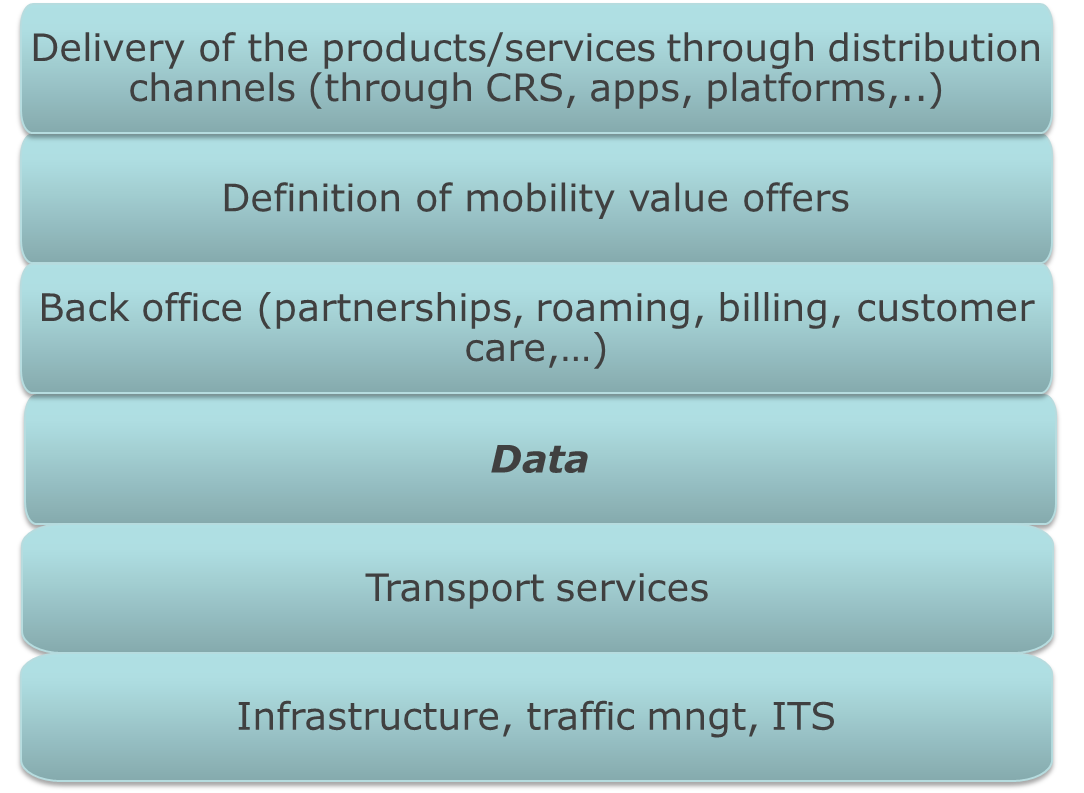 6. RecommendationsITS deployment, and in particular the identification of relevant projects in the 3rd work plan generation needs to be boosted. The "ITS corridors" should be expanded to all core network corridors.The recommendations of the C-ITS platform should be implemented on the core network corridors.Coordinators should raise public/forum awareness and acceptance of using new technologies, for example automated driving features. They should communicate on ITS projects on their corridors.Coordinators should foster further political cooperation and coordination among relevant players (national ministries, regional authorities, road authorities, road operators and all stakeholders involved in the ITS value chain) for a successful deployment of ITS. Coordinators should pay particular attention to the deployment of ITS in cohesion countries.The Commission should investigate the potential of new financing instruments.Through the strategic use of EU-financing instruments, a frontrunner core corridor may be identified for roll-out of ITS as example for the others.Sharing experiences, lessons learnt and best practices between Member States with different level of advancement in the pre-deployment of C-ITS should be supported.Core network corridor stakeholders should support the deployment of national access points to road and multimodal travel data on core network corridors and the linkage of multimodal information services/journey planners along core network corridors to enable a data-sharing backbone.Legislation might need to be analysed in the light of ongoing technological development to take the full benefits of digitalisation and intelligent transport systems. New solutions coming out projects might call for a new legislation framework.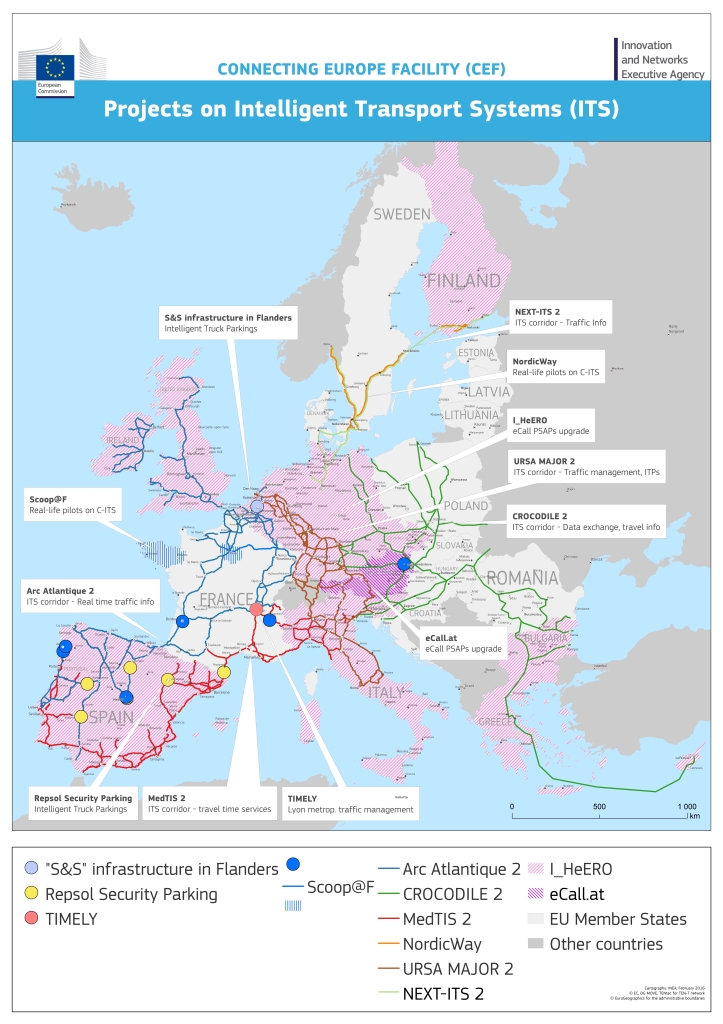 BOOSTING NEW TECHNOLOGIES AND INNOVATIONCatherine Trautmann1. Introduction: A key role of Innovation for TEN-TInnovation is key for the development of an advanced, sustainable cross-modal transport system, which is interoperable across national borders and capable of tackling today's challenges and future needs. Furthermore, Research & Innovation and its implementation are critical to deliver against EU policy objectives and performance targets, including the ones on decarbonisation (as referenced in EU's Energy Union strategy and the European Commission's 2011 Transport White Paper) and on jobs, growth and investment (by boosting European industrial leadership). In order to reach these ambitious goals, the overall chain of transport innovation should entail a strong inter-connection between Research & Innovation and deployment. This is crucial to ensure that on the one hand Research & Innovation actions result in appropriate systems and solutions that are fit-for-purpose with clear added value, while on the other hand only the larger scale implementation and deployment of those systems and solutions will prove their benefits in real life.However, both in transport and in other sectors, several challenges have persisted as barriers to the transition from Research & Innovation to deployment – the so-called "valley of death". For several reasons, including lack of awareness, Business Cases, Financing, Incentives, Standards and the Regulatory framework, a wide range of final results, products and solutions from R&I were often unable to proceed to the implementation phase.This innovation gap is very costly: not only does it imply the write-off of direct losses of value and returns from the investments in Research, but also indirect loss of missed opportunities from the continued inefficiencies and the non-implementation of Innovation.A key factor fuelling this "valley of death" has been the lack of information exchange and missing feedback shared between R&I and deployment actors. On the one hand, R&I has not always considered solutions tailored to actual market or societal demands, or reflected on appropriate deployment planning. On the other hand, potential investors/deployers have not clearly voiced their need for new technologies or solutions to the R&I work stream, or are not aware of what has been made available by research providers.Furthermore, varying degrees of engagement and commitment of EU Member States, Industry and other stakeholders have resulted in partial, uncoordinated, desynchronised or delayed deployment.The TEN-T and the Core Network Corridors could become a new "space for innovation". They present a unique opportunity to promote cooperation amongst stakeholders, Industry and Member States; to pilot innovative solutions and facilitate large-scale deployment – thus enhancing Europe's transport sector efficiency and reducing its carbon footprint, as well as providing better transport and mobility solutions for citizens and businesses. Corridors in particular can be used as show cases / "fab labs", where partners put together their contributions to ensure and demonstrate cross-border operational capability, acting as front-runners for implementing transport innovation.The transfer of these experiences to the Comprehensive Network has also the potential to speed up its completion by 2050 as planned.2. Success stories for the deployment of R&I solutionsOver the past decade, a series of new developments in transport R&I have materialised. Progress has been achieved in infrastructure innovation and the development of new systems and operations. In particular, big steps have been undertaken in alternative fuels and electrification, Intelligent Transport Systems (ITS) and automation, safety, network/traffic management (ERTMS, SESAR), vehicle and infrastructure design, urban mobility and logistics.A recent example of an innovative approach to boost new technologies and innovation in the TEN-T is coming from the European co-financed EIBIP project (European Inland Barging Innovation Platform). This project aims to establish a European platform of "innovation centres", in order to promote the uptake of innovation in the inland waterway transport sector. It brings together several existing and fully established centres across Europe, whose objective is to facilitate innovation transfer to the market, regarding technological, organisational and financial issues. The project will be undertaking promotion and awareness actions for all stakeholders in the value chain, including demonstrators, thereby clearly supporting innovation implementation. The value of such Innovation platforms can indeed be remarkable: even in areas where no more technological or validation work is required, impeding implementation can be unlocked through "softer" innovation awareness, promotion and additional demonstration activities.In the area of alternative fuel-powered and electric vehicles, the deployment phase is starting to gather pace, most recently with the adoption of Directive 2014/94/EU on the deployment of alternative fuels infrastructure. Funding possibilities have been significantly enhanced under the CEF, however access to grants could still be streamlined. Concrete examples include the emergence of hybrid and all-electric road vehicles across the TEN-T – e.g. electric buses in Sweden (implemented without EU funding); fast-charging infrastructure roll-out in the UK and Ireland (TEN-T project with 50% grant); 100% electric ferries already in operation in Scandinavia (e.g. Ampere in Norway, Movitz in Sweden); LNG service stations for road vehicles operating in Italy, Sweden, Spain, Belgium (port of Antwerp), etc.; shipbuilders delivering orders of LNG-powered vessels (tankers/ferries/catamaran); the HIT Project on hydrogen deployment along the TEN-T Corridors, as well as a few prototype Fuel Cell Hydrogen buses / passenger cars already available.One of the leading Corridors in digitalisation is the North Sea-Baltic Corridor, having already implemented best practices for information technology solutions in the freight sector at both ends: e.g. in the Helsinki-Tallinn twin-port and in the Dutch ports. This is particularly important for a Corridor that is accommodating extremely high volumes of freight (and passenger) traffic flows in an efficient and "green" manner.Furthermore, a number of innovations for both Maritime and Inland Waterway Ports are currently being implemented, albeit by a limited number of EU Member States. Examples include electronic reporting and Port Community Systems (PCS), the roll-out of the National Single Window, as well as multimodal/port-hinterland interconnections.The latter example of cross-modal port-hinterland (e.g. port-rail) connectivity, leveraging Innovation in communications technologies, hug design and logistics, is of particular interest for most (if not all) Member States along the TEN-T Corridors and even to States beyond Europe (e.g. China). This is an area with great potential for further development, whereby small projects can have a large impact: firstly, through the diffusion of local success stories multiplied and implemented by a number of Member States, along Corridors and throughout the TEN-T; and secondly through the very nature of increased cross-modal activity, where major synergies and efficiency improvements can be realised.Successful R&I solutions have also been delivered in the area of Infrastructure innovation, relating to "smart" & safe infrastructure (incl. maintenance), greening & resilience, as well as materials & construction. A number of relevant projects include NR2C, TRIMM, RE-ROAD, MAINLINE, etc. Deployment is progressing (e.g. in the Netherlands), but further work is required along all TEN-T Corridors.It is evident from the above-mentioned examples that a number of success stories from R&I projects and solutions are continuously becoming available through the Innovation pipeline. The TEN-T is clearly dependent on transport R&I and is gradually proceeding with implementation.Stronger cross-border coordination and co-decision on strategic developments are crucial to achieve the highest value of implementation of innovation in specific parts of the Network.The following chapter provides a particular focus on the deployment of alternative fuels infrastructure across the TEN-T network.3. Deployment of Alternative Fuels InfrastructureThe specific aspects relating to the deployment of alternative fuels infrastructure require special attention. The actual maturity of the respective technologies (electric, natural gas and hydrogen) must be taken into account. The Clean Power for Transport Package launched by the Commission in January 2013 lays out a comprehensive alternative fuels strategy for the long-term substitution of oil as energy source for transport, for all transport modes. It provides a framework to guide investments and technological development. The strategy advocates that there is no single fuel solution for the future of mobility; all main alternative fuel options - biofuels, electric, hydrogen, natural gas - compressed (CNG) and liquefied (LNG) - must be pursued, with a focus on the needs of each transport mode – road, Inland Waterways and maritime.The main tool to achieve the strategy above is Directive 2014/94/EU of the European Parliament and of the Council of 22 October 2014 on the deployment of alternative fuels infrastructure. It sets out minimum requirements for the building-up of alternative fuels infrastructure (for electric and natural gas) and pursues several interlinked objectives: to break the "hen or egg" problem that there are no alternative fuel vehicles because there is no infrastructure and vice versa; to make sure that common technical standards are being developed; and to make certain that EU-wide mobility with alternative fuel vehicles is possible. The Directive contains mandatory elements, together with common standards, for the build-up of an appropriate alternative fuels infrastructure. Member States will have to adopt National Policy Frameworks and submit them to the Commission by November 2016 – thus setting their own objectives and targets for the market up-take of alternative fuels vehicles/vessels and the related infrastructure. The Commission needs to make sure there is cross-border continuity and the plans are ambitious enough.The main alternative fuels to be deployed on the National Policy Frameworks are electricity and natural gas. The decision to implement a hydrogen infrastructure is left to the choice of the Member States but, if they decide to include it they will need to put in place a minimum numbers of refuelling points.The aim of the Directive on the deployment of alternative fuels infrastructure is to achieve the market up-take of alternative fuels vehicles and vessels thereby ensuring the competitiveness of EU industry. The market development of alternative fuels is still held back by technological and commercial short-comings, lack of consumer acceptance, technical specifications and common standards and missing adequate infrastructure. Although, those criteria cannot apply equally to all alternative fuels since the technological and commercial development of  each fuel (electric, natural gas and hydrogen) is now at different stages. The purpose of including alternative fuels in the "Innovation and New technologies" priority is precisely to bring financial support to specific technologies for which market viability has not been reached yet. Furthermore, an increased attention to this area within core network corridors should help ensuring cross-border cooperation and continuity. The Directive aims at the technology-neutral rollout of an alternative fuels infrastructure network with common standards for electricity, natural gas (in the forms of CNG and LNG) and hydrogen. In line with the principle of subsidiarity, Member States are responsible for deciding on the regulatory framework, territorial localisation and other implementation measures. The Directive mainly relies on private investments for the deployment of the minimum infrastructure and aims at avoiding, also through the availability of the EU funds, that the strained public finances of Member States are burdened with the creation of this infrastructure. However, to avoid European market fragmentation, it is important to create an infrastructure at European level, in order to facilitate EU-wide and cross-border mobility of alternatively fuelled vehicles and the development of an optimum market size to trigger the necessary private investments in such infrastructure. The Directive expressly designs the CEF as a major tool to trigger a European market for alternatively fuelled mobility.   Regarding the relation with the CEF and TEN-T, the Directive refers to it inter alia in its Recitals 16 and 20:"In accordance with Regulation (EU) No 1316/2013 of the European Parliament and of the Council, the development of new technologies and innovation, in particular regarding the decarbonisation of transport, is eligible for Union funding. That Regulation also provides for additional funding to be granted for actions which exploit the synergies between at least two of the sectors covered by it (namely transport, energy and telecommunications). Lastly, the Commission is assisted by the Connecting Europe Facility (CEF) Coordination Committee in coordinating the work programmes with a view to allowing multi-sectorial calls for proposals in an effort to take full advantage of possible synergies between those sectors. The CEF would, therefore, contribute to the deployment of alternative fuels infrastructure."“The TEN-T guidelines recognise that alternative fuels serve, at least partly, as a substitute for fossil oil sources in the energy supply to transport, contribute to its decarbonisation and enhance the environmental performance of the transport sector. The TEN-T guidelines require, with regard to new technologies and innovation, that the TEN-T is to enable the decarbonisation of all transport modes by stimulating energy efficiency as well as by introducing alternative propulsion systems and the provision of corresponding infrastructure. The TEN-T guidelines also require that inland and sea ports, airports and roads of the core network established by Regulation (EU) No 1315/2013 (‘TEN-T Core Network’) provide for the availability of alternative fuels. In the CEF, the TEN-T funding makes the deployment on the TEN-T Core Network of those new technologies and innovation, including infrastructure for alternative clean fuels, eligible for grants. In addition, the deployment of infrastructure for alternative clean fuels on the broader comprehensive network will be able to receive financial assistance from the CEF in the form of procurement and financial instruments, such as project bonds”.The investment required for the deployment of alternative fuels on the TEN-T core and comprehensive networks - a precondition for the completion of TEN-T network and the achievement of the alternative fuels strategy for transport - exceeds the capabilities of public funding. In particular, funding is an issue in the current climate of budget constraint. It is therefore important to determine funding and financing mechanisms that would facilitate public and private investments for the deployment of such infrastructure.  When applying to "Innovation & New technologies" priority project holders can analyse the viable commercial deployment of alternative fuels infrastructure along the TEN-T network through studies and through pilot and demonstration projects. In this context the corridors should be used as test-beds for new concepts. Pilots and studies for the deployment of alternative fuels infrastructure (and vehicles for testing purposes) on the TEN-T are crucial, as the TEN-T constitutes the backbone of the EU transport system and a successful project along a TEN-T corridor can have a huge positive impact on the policy makers and general public, also in a sense of promotion and recognition of alternative fuels. Particular importance should be paid to the urban nodes along the network. Moreover, consumers' acceptance and education are equally necessary and key to the success in the long run. Innovation and new technologies supported on the TEN-T network should help to achieve a new approach to mobility. Alternative fuels, being at the cross-road between energy and transport, represent a unique opportunity for a positive change in consumption patterns towards the sustainability. Thus, their deployment along TEN-T should be regarded also from this perspective and with this aim.Taking into account the above, pilot projects for alternative fuels should demonstrate business cases (profitable on the long term), clearly address consumers' needs and solve the "chicken and hen" dilemma.As an example of a pilot project, the Rapid Charge Network project, co-financed by the TEN-T funds, successfully deployed 74 rapids charge points in 64 locations along the TEN-T route in the UK. Realising a similar project involving one or more alternative fuel infrastructure along the whole TEN-T Corridor could potentially bring numerous benefits and is therefore worth considering. The North Sea-Baltic Corridor, due to its localisation (connecting countries that are more advanced when it comes to alternative fuels with those that are less developed in that regard) and massive flows of passengers and freight, could be a proper place for such a project. In this context the role of TEN-T Coordinators is crucial as a catalyst for deployment of innovative alternative fuel solutions along the Corridors.Stakeholders, who had the possibility to comment on the subject of this issues paper, largely support the need to boost the development of alternative fuels. The points they raised included: the issue of state aid: how should it be tackled, especially when financial support from State or EU (including cohesion / structural funds) sources is granted for the deployment of recharging points; the question of whether to concentrate EU funding on a few alternative fuels to maximize its impact and deliver a comprehensive distribution network throughout the EU in order to facilitate the shift of end-users to alternative fuels; the opportunity for the EU so develop also innovative financial tools (supported by the European Fund for Strategic Investment) to speed up user switch to alternative fuels, not only through pilot projects but also through wider retrofitting programs;the possibility of adopting a whole corridor approach in piloting and testing new technologies and innovation to ensure transition from research to wider deployment. For example a pilot project could be implemented in one section of a corridor with a view to subsequent wider implementation along the full corridor;the potential role for TEN-T funding to help overcoming problems in the phases of legitimation and market formation while building on results of Horizon 2020 R&I in knowledge creation and entrepreneurial experimentation as well as of Joint Undertakings - e.g. Shift2rail, CleanSky; the need for an ex-post evaluation of CEF funded projects in relation to the deployment of alternative fuels infrastructure (and possibly other innovation projects) as a basis for future EU funding to be as efficient as possible. 4. The need to coordinate and accelerate the uptake of Innovation in the TEN-T Network and Corridors A number of experiences and issues are emerging from across the TEN-T network and in particular within the Core Network Corridors. Hundreds of projects have been in execution to jump-start the roll-out of New Technologies and Innovation across Europe. It is now opportune to consolidate and assess the feedback and lessons learnt, in order to alleviate barriers, facilitate coordination and accelerate the deployment of R&I solutions. In particular, building upon the experience of past years, it is now acknowledged that a stronger coordination within and between the Corridors can facilitate the timely uptake of innovation to ensure an efficient functionality of the entire network for the years to come.A first observation which becomes immediately apparent is the number of similar unilateral and often overlapping actions undertaken at national level. For instance, standalone Cooperative ITS and automation pilots are currently ongoing in several EU Member States, addressing and testing similar issues, with proprietary technologies, but with little transnational coordination. This is bearing significant implications not only on the R&I required in the future, but also on a harmonised framework for deployment (infrastructure, timing, interoperability, standards and rules, etc.). A fragmented approach will hinder reaping the potential benefits of the new technologies. More analysis on the status of ITS deployment on the TEN-T network is provided in the fully dedicated paper on ITS.Each R&I development offers a range of deployment experiences and lessons learned. For instance, Automatic Train Operation (ATO) was successfully conceived, researched and tested/validated, ultimately resulting in industrialisation and deployment. At present, ATO is primarily implemented for urban, metro or local operations. The technology is ready for expansion on a larger scale, including for mainline and cross-border railways. Furthermore, it is anticipated that major benefits and synergies would be realised if ATO would be combined with the European Rail Traffic Management System (ERTMS), in which case the monetary benefits could be utilised to further promote and co-fund the deployment of ATO and/or ERTMS on the TEN-T.New technologies and innovation are also available for deployment in the area of freight and logistics. Digitalisation of the logistics chain is a key driver for a modern and efficient transport system and a well-functioning TEN-T network. In particular, collection, access and data sharing are important enablers for enhanced supply chain management and better use of resources and infrastructures. For instance, the use of digital information along entire Corridors via e-CMR (e-consignment notes of the Convention on the Contract for the International Carriage of Goods by Road) can deliver sizeable benefits to Member States and stakeholders.Furthermore, several R&I projects have been undertaken or are still ongoing that can help with harmonisation. Examples of projects include E-DASH, COFRET, INFRAGUIDER, TREND, BESTLOG, ECOMPASS, etc. Exploiting their results on the Corridors would accelerate the deployment of low-carbon emission vehicles, logistics and services in Europe, boosting EU industry's competitiveness on global markets.Airports are vital elements in the TEN-T corridors. The airborne access is addressed by SESAR, which has started its deployment phase. Implementation is fragmented though, as a number of challenges need to be addressed, relating to national sovereignty on airspace, the creation of Functional Airspace Blocks and streamlining standardisation and regulatory activities, while addressing social dialogue concerns. Although the Deployment Manager and the Commission's new Aviation Strategy are now in place, TEN-T Corridors can be leveraged more heavily to promote the deployment of SESAR.In the waterborne sectors, R&I solutions such as IRIS Europe on new River Information Services and the AnNa Project for the realisation of the maritime National Single Window provide opportunities to modernise waterborne transport operations and integrate them with door-to-door logistics chains of the future. However, challenges continue to persist with the implementation pace of several Flag States and National Authorities, also in view of different fleets/flag volumes, technical/electronic capabilities, down to the level of specific local and port regulations currently in place. A new focus for deployment along TEN-T corridors could overcome these issues: to unlock different interests of EU Member States and lead on cross-border implementation over the full length of Corridors.In Urban environments, many local innovation start-ups on new technologies and mobility, such as car and bike sharing, mobility services, cargo bikes and urban deliveries were supported by EU R&I (e.g. SOLUTIONS, CARAVEL, HOST and the NICHES projects). The potential for replication has not yet been used widely. An "innovation network" could be overlaid onto the TEN-T network, whereby Urban nodes and hubs would be important hooks for Innovation. In this context, Innovation could act as a catalyst to align the progress and concurrent development of Corridors and Urban nodes in the TEN-T network – hence resulting in a more balanced and synchronised deployment across the entire TEN-T network. Further analysis on the role of Urban environments is provided in the dedicated paper on Urban nodes.Energy efficiency in the TEN-T network and the Corridors is an important dimension. Despite the Clean Power for Transport (CPT) Directive, the deployment of new technologies is still slow; partially due to technological issues (recharging, batteries, costly technology for refuelling, etc.). R&I results are available from a range of projects, such as Green eMotion, ZeEUS, CLEANENGINE, HYCHAIN MINI-TRANS. Once again, Corridors can lead by example: demonstrating for instance full range capability to accommodate alternative fuel and electric vehicles, embedding the necessary innovative re-fuelling / re-charging infrastructure along the way, in order to secure door-to-door travel from one end of the Corridor to the other.Smart infrastructure maintenance monitoring tools and advanced construction materials are increasingly becoming available through R&I (e.g. NR2C project). Some local progress is also being achieved at EU ports, through the greening of port infrastructures and operations, the development of port-hinterland connectivity and ports' transformation into large multi-modal transport hubs (e.g. Antwerp port extension). However, such "local" projects, pilots and best practices need to now expand into a larger scale of innovation implementation across Members States, Corridors and the entire TEN-T network. This also requires more feedback from Corridors on their actual needs.It is worth noting that innovation is not only to be applied in new construction, but also – and mainly – in upgrading and maintaining the existing infrastructure.  In this context, major international Corridor projects such as Rail Baltic aim not only on new construction, but also on the upgrade of the existing infrastructure.  Horizon 2020 Calls have focused on this issue, and an early collaboration with the research providers could result in a prompt uptake of the relevant results in several parts of the Corridors.Economic stability, jobs and growth depend on both small (SMEs) and large Industry engaged and having a key role to play: not only from participating in the development of the original R&I solutions, but through to their implementation on the Core Network Corridors and the entire TEN-T network. Industry is also a critical actor to help bridge the R&I / Deployment "valley of death" and contribute to 2-way dynamic feedback loops between implementation and R&I. For instance, Industry-driven initiatives could be leveraged and synergies realised from Pilot Common Projects, thus allowing Industrial partners in the R&I phase to become first implementers of R&I solutions, in return for a first-mover advantage.For the deployment of large-scale pan-European innovation projects, appropriate governance structures with both public and private sector involvement could be particularly beneficial, facilitating and complementing standalone Industrial (and/or public) initiatives.Another important "cross-cutting" theme which is also appearing from across the Corridors is the need to increase the level of public support (e.g. regulatory and funding) at National and EU level. This is particularly important, to incentivise and kick-start deployment in a number of areas (e.g. Alternative Fuels), as well as to ensure sufficient critical mass is achieved across Europe, until Industry and market forces can then lead to deliver mass-scale deployment. This would of course need to be executed in line with Internal Market, Competition and State Aid rules, where applicable.At EU level in particular, it is important to leverage and optimise the use of EU's existing funding tools (Horizon 2020, Connecting Europe Facility, European Fund for Strategic Investments, European Structural and Investment Funds and European Investment Bank financing products), as well as to consider new tailor-made instruments to support all phases of the innovation chain, fill in existing financing/risk gaps and address market failures. This is also linked with the Christophersen/Bodewig/Secchi report and the Action Plan “Making the best use of new financial schemes”.All in all, the main message from across the TEN-T network is that the Core Network Corridors can indeed be better utilised as leading test-beds for new solutions and technologies and being the first deployers in order to achieve critical mass for large scale market introduction of New Technologies and Innovation. Other parts of the network can also be leveraged as required, to ensure that both wide-scale and local deployment progress is being achieved, while at the same time, comprehensive feedback and links with further R&I need to be ensured.In particular, a coordinated approach both on R&I and on the deployment side is necessary between the EU and the Member States. For instance, a significant boost of innovation on the TEN-T network is anticipated if Member States adopt a wider perspective, focusing more on the Corridor and European deployment dimension. The involvement of Industry is also critical in this process: to support the entire spectrum of activities from early Research & Innovation, to rapid industrialisation and large-scale deployment across the TEN-T network.Only once all these elements are in place can the TEN-T network benefit from a continuous flow of Innovation, whereby local or one-off success stories could easily become transferrable on a much wider scale.5. Conclusions and recommendationsOn the R&I side, the 3rd Horizon 2020 Strategic Programming Exercise on the design of Transport Work Programmes in 2018, 2019 and 2020 will be commencing very soon. The mid-term evaluation of H2020 has also started and is due to be completed by 2017. Finally, the development of EU's next R&I Framework Programme beyond 2020 is also currently under consideration.On the deployment side, the timing coincides with the concurrent need to appropriately allocate the remaining CEF budget within this Multi-annual Financial Framework until 2020. At the same time, discussions have already started on the potential future financial envelope for CEF beyond 2020.A number of conclusions can be drawn from the issues highlighted in this Paper. These in turn need to be addressed promptly, in order to bridge the "valley of death" and deliver a smooth transition of New Technologies and Innovation from R&I to deployment on the TEN-T network.First of all, the importance of ensuring that appropriate feedback is being collected from the Corridors and across the TEN-T network, consolidated and raised to the attention and action of all stakeholders. Today, as shown in chapter 4, TEN-T is already deploying some innovations developed in FP6 and FP7, but more intelligence is needed for instance on project content and partners, to build a good "match-making" between old/new projects and concurrent initiatives. At the same time, "success stories" are developing in parts of the TEN-T, but good projects and experiences need to be diffused: within the same Corridor, but also across Corridors and throughout the entire TEN-T network.A number of issues identified are relating purely to technical aspects and further R&I would be required. In other cases, R&I solutions are well tested and robust, but implementation is falling behind due to non-technological aspects. These include insufficient standardisation and regulation; lack of appropriate market forces and new business models; high investment costs and uncertain revenue flows leading to unfavourable stakeholder Business Cases and inadequate returns; lack of incentives and sufficient public funding support to engage investors and to remedy financing gaps and market failures, leading to the last-mover advantage phenomenon.Furthermore, the definition of Innovation itself needs to be clarified in future EU / TEN-T Guidelines and CEF Regulations / Work Programmes, aligning with the OECD Oslo Manual, while ensuring a common language and understanding with EU's R&I Framework Programmes. The above-mentioned issues are bearing relevance across all transport modes, which remain largely segregated in the implementation of New Technologies and Innovation, inhibiting the necessary development of the cross-modal dimension. The old way of separating progress and funding resources on specific transport components (e.g. modal focus, traditional infrastructure, vehicle level, systems, etc.) needs to evolve, with a more holistic systemic view of transport evolution in Europe. The link between transport and energy also needs to be strengthened.All in all, the resulting high level picture currently constitutes a fragmented, ad-hoc and unsynchronised implementation of New Technologies and Innovation across the TEN-T network, while the level of deployment maturity also varies from one Corridor to the other. If a deployment progress map were to be developed (for instance as part of the Core Network Corridor Work Plans), it would immediately become visible where progress is on track by 2030, delayed but could still deliver on time and where there are real red flags to be addressed. Along these lines, it is necessary to formulate a longer-term perspective on both R&I and deployment, a process which is already underway with the development of EU's Strategic Transport Research and Innovation Agenda and the formulation of TEN-T / Corridor deployment roadmaps.The following list contains several concrete Recommendations which could be taken forward.Recommendations on R&I in general Ensure that TEN-T Corridors become first implementers of R&I results, New Technologies and Innovation.Ensure that TEN-T Corridors become first implementers of R&I results, New Technologies and Innovation.Improve coordination across H2020 and CEF Work Programmes, to ensure building up and delivering useful Innovation Pipelines.Enhance interaction between transport R&I and Corridor Coordinators, leveraging their key role to promote R&I output (e.g. from FP7/H2020). Coordinators could become "catalysts" for the deployment of Innovation and Alternative Fuels Infrastructure along the Corridors and in the wider TEN-T network.Establish a new process for clustering R&I and deployment projects, from kick-off to the full market penetration.Develop a deployment progress map on the roll-out of New Technologies & Innovation across TEN-T/Corridors.Ensure adequate budget for transport R&I, market-sided Innovation and deployment of R&I solutions – not only from H2020, but also from CEF, EFSI, etc., in this MFF and beyond 2020.Expand EU R&I deployment to non-EU / 3rd countries and promote penetration via TEN-T network extension.Recommendations on alternative fuels issuesPerform an ex-post evaluation of CEF-funded projects in relation to the deployment of alternative fuels infrastructure (and hence in support to MS to implement the Directive 2014/94/EU) - this assessment should be comprehensive - assess the impact of the EU financial support to projects dealing with alternative fuels infrastructure irrespective whether they concern nodes, long distance, core or comprehensive networks, Cohesion or general envelope.Foster the deployment of alternative fuels infrastructure in line with vehicle/vessel technology maturity & cost and in line/in support of EU legislation.Provide reflection on prioritisation and extra tools/incentives needed.Streamline the funding for projects on alternative fuels infrastructure deployment for road and Inland Waterways (as for LNG under Motorways of the Sea).Promote interoperable solutions along the corridors (beyond the already mandated standards for the connectors; i.e. interoperability for payment and use).EFFECTIVELY INTEGRATING URBAN NODESCatherine Trautmann and Mathieu Grosch1. Introduction With an increasing urbanisation rate, cities are now more than ever engines for economic growth, employment and competitiveness. Almost three quarters of the European Union's population live in urban areas, where 85 % of Europe's GDP is generated. Urban areas will have to respond to growing mobility needs and ensure transport modes’ seamless interconnection, but at the same time tackle issues such as urban/peri-urban congestion, poor air quality, exposure to noise and road safety. This is key to ensuring a more sustainable development of Europe's urban areas and, at the same time, make sure urban areas properly support the construction and intelligent use of the European transport network. “Urban nodes” have become an integral part of the development of the trans-European network (TEN-T). 88 urban nodes are listed in Annex II of the TEN-T Guidelines: they were identified on the basis of a set of socio-economic criteria, and have been key in structuring the TEN-T core network. These nodes ensure the connection between the different transport modes, as well as the connection between long-distance and urban/peri-urban/regional transport.  With core network corridors acquiring importance as socio-economic environments too, urban nodes play a key role as socio-economic and technological centres. The origins and destinations of most transport flows along core network corridors are situated in urban nodes. Transport planning in these nodes has an impact on flows along the corridor (e.g. on modal distribution) and vice-versa. Beyond the urban nodes of the core network, corridors also link to other urban nodes. This implies wide possibilities for all urban nodes to reinforce exchanges between them and to enhance their "functioning" as flourishing cities. Urban nodes feature a strong potential to promote the most environmentally and climate friendly transport modes and to contribute to smart, safe, sustainable transport both within the nodes and between them. This paper aims at stimulating the transport related aspects of urban nodes as integral parts of core network corridors.  Article 30 of the TEN-T Guidelines specifies these aspects. They address in particular the connection of TEN-T infrastructure within nodes (through ports, airports, railway stations, logistic platforms and freight terminals) as well as access to these nodes and the seamless connection between TEN-T and urban and regional infrastructure. It also looks into aspects which might benefit from promotional action at EU level, in light of the new importance given to urban nodes in TEN-T policy. These aspects include, for example, the relation between transport and urban planning / the integration of mobility planning and land use, the impact of major TEN-T infrastructure developments on citizens and urban/peri-urban functions, the "greening" of cities - in particular the decarbonisation of its transport system - and the introduction of innovative mobility solutions. The paper highlights issues of TEN-T relevance within urban nodes and their integration into corridors. It looks at the combination of TEN-T related goals and the objectives of sustainable urban mobility planning, as promoted by the Commission in the 2013 Urban Mobility Package (UMP). Within this framework, it also opens the perspective for forward-looking practices which both enhance transport solutions and stimulate synergies with other urban functions. Hence, a wide range of actors at different governance levels – national, regional and local level - are involved and have to cooperate. The needs and proposals of those indirectly concerned – such as enterprises and companies, employers and workers, citizens and relevant administrative bodies – also need to be taken into consideration, to ensure wide understanding of the nodes' potentials. 2. Boosting TEN-T projects in urban nodes and generating synergies with urban mobility objectivesUrban nodes' projects, as integral parts of the TEN-T, may be promoted through the relevant implementation instruments (both CEF and coordination through the European Coordinators).  In this respect, European Coordinators have been engaging with local authorities as key players along the core network corridors, namely for aspects such as the establishment of connections between airports and TEN-T railway lines, the interconnection of TEN-T railway lines within urban nodes and connections between different core network corridors in urban nodes. In the near future further steps shall be foreseen, in close cooperation with local authorities, in order to analyse transport flows in core urban nodes. Moreover, the potential to strengthen the most environmentally friendly transport modes, to ensure the proper multimodal connections and to organise local transport flows in a smart and sustainable way will be explored.Ensuring an effective multi-level governance requires a broad involvement of actors. Therefore, urban actors and networks may contribute to activities of the corridor forum meetings, i.e. assume a more active role in the core network corridor governance system and take part in special working groups. Enhanced cooperation, especially along a Corridor, can generate action to smoothen the transport flows. In those urban nodes, which are located at the intersection of corridors, it is also important to ensure cross-corridor synergies.  The Core Network Corridors offer new opportunities to advance the whole range of TEN-T relevant issues in urban nodes and, where appropriate, to help stimulating the implementation of the Urban Mobility Package. Énhancing communication and cooperation between cities along core network corridors may generate new concepts and mutual benefits for long-distance and urban transport. Such mutual benefits may include: (1) the removal of 'urban bottlenecks' (physical, technical, organisational) along main arteries of the TEN-T: this allows congestion reduction and improvement of long-distance traffic flows as well as better connections between TEN-T and local transport networks; (2) the enhancement of multi-modal transport solutions and seamless connections, with a shift towards more sustainable transport modes and urban freight solutions; (3) the mitigation of negative effects of transiting rail and road transport on the urban environment (issues such as noise, safety, environmental impact).Integration of urban areas in the TEN-T corridors presents different challenges:Urban areas are test-beds for transport innovation projects (such as electro-mobility, cargo electric bikes for last mile, ICT, automation, innovative mobility services – for both passenger and freight), some EU co-financed under HORIZON 2020, hence such demonstrated/tested solutions could be scaled-up quicker at the level of urban nodes with benefits for both urban mobility and TEN-T policy. There is reasonable space for development to generate spill-over effects from fast-moving innovation in urban areas to the corridors as a whole, and even beyond the corridors in the future. Long-distance freight transport by sustainable modes (rail/waterborne) presents particular challenges for last-mile deliveries within urban nodes. This requires stronger focus on relevant terminal infrastructure and their integration in the wider supply chain, in combination with enhanced urban logistics operations. It is the basis for more efficient overall logistics chains and high quality user services.  The most important transport nodes of the TEN-T core network (ports, airports, other terminals) and the major TEN-T urban nodes are often coinciding. This highlights the importance of such transport nodes as economic factors and generators of commercial benefits in the cities concerned. It also strengthens the potential of enabling seamless, sustainable and innovative transport chains across the different modes. Sustainable last mile connections in cities – both for freight logistics solutions and passengers -, may involve light rail and bus, walking and cycling.Connecting the planning of transport infrastructures with territorial planning is of particular importance in urban areas. Citizens have to be appropriately involved in decision-making, to bring forth strong and innovative projects and to enrich the whole area's functionality and attractiveness. Only through an open dialogue process will it be possible to maximise benefits for both citizens and economic/urban operators. 3. EU funding possibilities for urban nodes Urban nodes that determine the core network are listed in Annex II.1 of the TEN-T Guidelines. These core urban nodes are complemented by a wider range of  nodes listed in Annex II.2, which contain core network infrastructure or comprehensive network infrastructure elements such as airports, maritime ports, inland ports and rail-road terminals. A number of these nodes are included in the list of "pre-identified projects" for CEF funding (Annex 1 of the CEF Regulation), with interconnections between transport modes being amongst the highest priorities (e.g. ports interconnections in Gdynia or Trieste; ports and airport interconnections in Barcelona, rail node improvement in Ljubljana, etc.). The first call in 2014 for project proposals of the CEF led to a total allocation, of €74 million for projects in seven urban nodes: Birmingham, Frankfurt, London, Norrkoping, Malmo/Copenhagen, Paris, and Lyon. EU funding was mainly focusing on enhanced interconnections of TEN-T infrastructure in those nodes. The second CEF call, of 2015, also supports actions implementing transport infrastructure in the listed nodes of the core network: €50 million budget under the general call and €50 million budget under the cohesion call (co-financing rate up to 85% for the latter).In parallel with the TEN-T/CEF calls, HORIZON 2020 - Work Programme 2016/2017 “Smart, green and integrated transport” includes the topic “Innovative approaches for integrating urban nodes in the TEN-T core network corridors” in order to better and more effectively integrate urban nodes into TEN-T corridors by using efficient and sustainable solutions for 'last mile' delivery (such as alternative fuel vehicles); this entails making greater use of intermodal urban freight logistics and developing approaches for linking long-distance with last-mile freight delivery in urban areas. Urban nodes pick up the TEN-T policy challenges on decarbonisation, air quality and congestion. The efficient and effective integration of urban nodes into TEN-T corridors requires further research and innovation efforts. Producing recommendations for deployment of innovative solutions in urban areas can be very helpful in this exercise. To this end, expert networks should be set up, further developing current practices and opportunities. These expert networks should focus on how to deploy novel combinations of existing technologies/services. The networks should also consider how to best involve new combinations of different stakeholder groupings - for example from research and innovation programmes, urban planners, infrastructure constructors/operators and investors - putting emphasis on creating synergies between results of HORIZON 2020 funded projects and CEF funding; TEN-T policy, both through "non-financial" action of the European Coordinators and funding under CEF, can pick up these concepts and recommendations and potentially fund implementation-related studies, pilot actions and relevant works. The European Structural and Investment Funds (ESIF), with over €13 billion already planned for urban mobility projects over 2014-2020 (an increase of +56% compared to the previous financing period) offer the highest EU grant source for urban mobility projects. While their scope of eligibility goes beyond the TEN-T, it is important for an effective overall action at EU level to combine contributions and ensure complementarity where possible. This contributes to integrated territorial and urban development and supports accessibility to the TEN-T.Support action can broaden in the following years. TEN-T support action shall gradually and systematically cover aspects of the urban nodes, where strategic partnerships (both private and public) will also represent a step forward in improving urban nodes projects. Urban nodes should also involve a good potential for projects benefiting for the European Fund for Strategic Investment (EFSI). The broad eligibility criteria should stimulate cities and project promoters to engage with the EIB, the European Investment Advisory Hub and the National Promotional banks to benefit from EFSI. 4. Promoting project implementation to generate mutual benefits and boost synergiesWith European Coordinators working to encourage the establishment of connections, all actors directly involved at different governance levels have to be on-board in this endeveaour to develop urban nodes.The Commission should promote the whole range of TEN-T relevant issues in urban nodes and use these possibilities, where appropriate, to help stimulating the implementation of the Urban Mobility Package. The TEN-T planning methodology has identified the most important urban nodes, ports and airports, as well as border crossing points. Wherever possible, those nodes are to be connected with multimodal links. Multimodality can represent a sustainable solution in finding the right transport mix, with the possibility of also integrating light rail and bus, walking and cycling. Ensuring sound accessibility to and from the city is key to sustain general regional development and social cohesion. Interchange stations, for example, are a point of interest for citizens with a high commercial potential.The smartPort project in Hamburg:The Hamburg port area covers some 10 % of the territory of the city and is located centrally, in the vicinity of residential areas. Growing transport volumes from and to the port challenge rail, road and inland waterway capacity, both within the port and the city and in connection with the hinterland – also along the three core network corridors which cross Hamburg. Spatial constraints limit physical infrastructure extensions. To reduce harmful effects on residents and urban life as well as to ensure resource efficient and high-quality transport solutions beyond the port and the city, Hamburg Port Authority is developing the smartPort project. This project is about the gradual implementation of a long-term strategy (currently covering about 25 individual projects, partly implemented and partly in preparation) for the intelligent exchange of information in order to optimise transport flows. The information exchange involves incoming vessels, ports logistics operations and transport flows rail, road and inland waterways. It helps reducing urban road congestion and – more generally - promises a significant impact on the sustainability and efficiency of flows of all transport modes within the city and further on along the core network corridors. 5. Reinforced actions for an integrated transport policyMember States and local/regional actors should grasp the great potential of urban nodes development to boost competitiveness. Existing front-running initiatives (such as the “Urban Node Berlin-Brandenburg Partnership Declaration”) and their recommendations for action (e.g. establishing Corridor Node Working Groups that involve European, national and regional stakeholders from the node region as well as from neighbouring regions) may serve as examples. Urban nodes also represent a possibility to mobilize regions - connecting them with the Core Network Corridors' dimension - where shaping the node helps them in reaching the goals of regional development. Local authorities should team-up to tackle the issue of competitiveness and to better handle the challenge of efficient nodes on the TEN-T corridors. Sustainable Urban Mobility Plans (SUMPs) are neither mandated by EU legislation nor a precondition for EU funding. Yet the Commission has been and will continue to strongly promote the use of SUMPs as successful tools for sound policy coordination in the framework of sustainable urban development. These plans are most efficient when integrating both passengers' and goods' mobility needs with the wider urban and territorial development strategy. SUMPs should be linked with TEN-T action in urban nodes, especially along corridors. Where relevant city authorities pave the way in developing sound SUMPs, their examples could be followed across the EU through best practice exchanges. Growth opportunities would then become more evident and easy to seize. Strengthening the link between long distance transport and city mobility is a great occasion for Member States to boost economies of vital nodes of their transport system.While on the one hand national priorities on urban nodes' development should be strategically defined, on the other hand the municipalities may develop a clear vision for implementation of these priorities, to allow the sound integration of urban nodes in the TEN-T system.Existing tools have to be available for relevant stakeholders to promptly use them. ESPON programme can provide relevant data on the impact which the improvement of infrastructures may have for regional and urban development. Urbact III Network also represents a source to exchange best practice, collaborate and provide financial support between the authorities involved.Cooperation between MS to develop urban nodesThe Netherlands, Sweden and Belgium have been developing together the NUVit (Networking for Urban Vitality), an initiative for smart collaboration between national road authorities and urban regions to integrate land-use, mobility and infrastructure planning across all levels. In the NUVit approach, workshops have been organized offering space for dialogue between the different stakeholders at various scales (local/regional, national), to build on common interests of the (inter)national networks and ameliorate quality of life in the local and peri-urban fabric.NUVit has the ambition to develop into a European network of specialists on integrated planning of infrastructure and spatial development, multi-level governance and integrated strategies.The following fields of action should be further explored in order to strengthen the effective integration of urban nodes into TEN-T corridors:Promoting integrated strategies, platform(s) for exchange of experience, market places for public and private actors concerned (including the promotion of joint clean public procurement), drawing on existing experiences, such as INTERREG projects;Promoting a multi-level governance approach; increasing motivation and supporting enhanced cooperation, where commercial benefits can progress hand in hand with better liveability of the involved area;Quicker deployment of tested solutions by identifying promising HORIZON 2020 funded projects (in CIVITAS and Smart Cities) and/or CEF funded pilot actions mature enough to be proposed to EIB and private investments (with EFSI support) and/or suitable for blending (with ESI Funds);Focus on the following elements which contribute to the EU priority of Growth, Jobs, Competitiveness and Investment: Transport system efficiency and accessibility to/from urban nodes and multi-modality for passengers  Logistics operations – the link between urban logistics operations and national, EU and international supplies chains Urban nodes as business development hubs - interaction of transport and regional developmentFocus on the following elements which contributes to digitalisation and the Energy Union: Service quality levels (time, comfort, safety), traffic management and better information services Smart cities initiatives - with ICT as an enabler - to put together transport and energy aspects Mutually reinforcing benefits to stakeholders and general public; consider creating communication tools/pilot projects actively involving urban nodes users to facilitate dialogue and cooperation at different governance layers. 6. Conclusions and recommendationsA number of conclusions can be drawn from the issues highlighted in this Paper and which need to be readily addressed to deliver effective integration of the urban nodes with the TEN-T policies. A smooth trans-European transport network will be achieved only if underpinned by urban nodes in a pro-active manner and if integrated with the respective urban realities, which consist of spatial structure, existing infrastructure, local economy and needs of the population.Accessibility, sustainability and intermodal connections are important elements to be high in the agenda of urban nodes' development. Cooperation at different levels of governance is key to success and to accrue competitiveness. Attractive places to live with a good accessibility are the best characteristics of a functioning city.A shift from a silo-thinking to a more integrated and adaptive planning approach can benefit at a time Member States national road authorities and relevant regional/local planners, where big projects investments do not turn out to hinder local mobility.Tackling the issue of integrating urban nodes in the TEN-T Corridors' effective functioning must be higher in the working agenda of the Corridors Fora, where thematic work groups can boost this process.The results of the Core Network Corridors studies and work plans conclusions can be more quickly integrated in EU funding program documents, to better align the findings with the needs.Should we not push for stronger future looking recommendations?Recommendations:The link between Sustainable Urban Mobility Plans and TEN-T action in urban nodes shall be reinforced and duly promoted by European Coordinators; a strengthening of multi-level governance (including European, national, regional and local actors) is vital for this purpose; The integration of urban nodes in the core network corridors shall be enhanced and, as far as possible, modal split and origin-destination analyses should be included in the corridor studies to assess reciprocal effects between urban nodes and corridor links and to optimise the organisation of traffic flows; Cooperation of urban nodes along corridors in working groups and with input by the stakeholder organisations should be strengthened; Opportunities for the development of a project pipeline for urban nodes for EFSI should be explored; obstacles to EFSI funding and ways of overcoming them should be identified;  EXTENDING COOPERATION WITH THIRD COUNTRIESPaweł Wojciechowski, Péter Balázs and Laurens-Jan Brinkhorst1. IntroductionTransport is by nature international and transport relations and developments beyond the EU borders include all transport modes (maritime, aviation, rail,  road and inland waterways) and policies (network development, research, technology, standardisation, safety, environment, trade and competition).Historically transport and infrastructure links between the neighbouring countries played a strategic role. On the one hand, they served as the means of connecting and bringing together nations. Infrastructure connections - for many centuries, since the Roman era – have been of great political importance as a means of integration, and they generated interdependence between different countries and regions. On the other hand, the construction of infrastructure in each single country was often not well coordinated with its neighbours. This resulted in bottlenecks and missing links as well as interoperability constraints preventing the smooth flow of people and goods which, nowadays, has also become a reason for substantial increases in transport cost.  For the European Union, the importance of abolishing transport barriers and filling-in missing links has become very evident as a basis for the strengthening of the European integration and for the functioning of the internal market. Transport services have been gradually liberalized, technical as well as administrative obstacles are being removed. Throughout the years, the EU has achieved important progress in designing and developing coherent infrastructure networks. The core network, which is a key element of the TEN-T Guidelines currently in force, not only constitutes the first transport infrastructure network which results from a single EU-wide planning and legislative process; it is now also extended through indicative maps linking the core network of the EU with its neighbours.  As regards the external dimension of transport, it has mostly been developed in the past years as the extension of internal EU transport policy and – as regards the Trans European Transport Network (TEN-T) – as an inclusion of indicative maps of the neighbouring countries into the Guidelines. However the intensity of relations differed depending on the neighbours. The paper will address this differentiated approach, and it will look beyond our immediate neighbours.2. Need for a policy?Transport with third countries is crucial for economic and political relations. With the ever deepening globalisation of the economy and through the complex web of bilateral and multilateral agreements (Association Agreements with the neighbouring countries or free trade agreements with key global players), transport links beyond the EU borders are even gaining in importance. In the inter-dependent world we are living in, the transport infrastructure in the EU not only enables citizens' mobility and business exchanges within the Union; to a large extent, it also contributes to the trade flows to and from our commercial partners in the other parts of the world. Ports and airports as gateways, but also rail, road and inland waterway infrastructure connections, are therefore given increased attention in EU infrastructure policy. To give just one example, the traffic on the most economically important EU transport corridor – the Rhine-Alpine corridor – relies heavily on the inflow of goods from Asia to the Dutch and Belgian ports of the North Sea.Looking at the close neighbourhood of the EU, the question which is raised now is how to make the TEN-T policy cooperation with our neighbours more effective, in order to ensure mutual benefits for both the EU and its partners. Europe and its partners cannot ignore that other world powers - like China through its new long term vision "One Belt One Road" (OBOR) -  are now developing long distance infrastructure plans which have an impact on EU plans and programmes, including on the TEN-T. The adoption of indicative TEN-T maps for third countries, and in particular neighbouring ones, is a first step in order to ensure coherence in infrastructure planning. Such an approach brings benefits to the overall EU transport system ensuring the continuation of the infrastructure beyond our borders. This also benefits our neighbours, facilitating the intra-regional connectivity and the access to the EU market. It is also the way to secure trade routes with our partners. Transport plays a key role as, for most of these countries, the EU is the first trading partner and our respective industries are interdependent.There is no doubt that, in a global economy, the implementation of TEN-T policy also depends on external factors. In the planning of TEN-T infrastructure, forecasts on long distance transport flows and analyses of the potential of different trading routes (maritime, land or air) must be taken into consideration.In this context, major maritime ports and airports – which are crucial in order to handle growing international trade flows and passengers' movements - play a key role as "bridges" between our continent and the rest of the World. As entry points of the core network corridors, the development of maritime ports and their integration in the corridors forms an integral part of the work of European Coordinators (corridor analysis, work plan elaboration, stakeholder involvement etc.). The same applies to airports, mostly located in major urban nodes along core network corridors, where in particular the interconnection with other transport modes (notably rail) and the installation of air traffic management (SESAR) components play an important role. For European and international air transport, more generally, the implementation of SESAR within the framework of the TEN-T traffic management solutions is of great importance and naturally subject to broad cooperation with third countries. Although this paper does not go into further detail on aviation, it is important to recall that the Commission recently presented an "Aviation Strategy for Europe" to bolster the competitiveness of the EU aviation sector in particular versus third countries competitors.3. Different challenges for different regionsNeighbourhood countriesWestern Balkans countries and TurkeyThe relations with Western Balkans (candidate countries and non-candidates) as well as with Turkey are deep and well established since more than a decade. Our networks are interdependent – the ones of the Western Balkans being even "embedded" into the TEN-T one. For these countries, the adoption of an indicative core network should go in parallel with the implementation of a transport policy which fully converges with the policy of the EU. This is a significant challenge as their vision of transport remains mainly based on "hard infrastructure", while the EU policy now also includes an increasing number of "soft elements" like intelligent transport devices – promotion of use of clean fuels and vehicles – inter-modality rather than mere competition between the modes. There is therefore the need to revolutionize this view as soon as possible to avoid a situation where the development of infrastructure in the immediate neighbourhood would not match the development of the EU transport network. In this context, the latest developments of the "connectivity agenda" between the EU and the Western Balkans region allowed the endorsement of the indicative TEN-T core network for the Region as well as an extension of three core network corridors into the Western Balkans (including the corresponding extension of responsibilities of the respective European Coordinators). Although this represents a major progress for the integration of the region into the wider EU transport market, the network implementation is only one of the conditions to ensure that Western Balkans could benefit from new economic opportunities. This is the reason why the agenda for an improved connectivity also included a series of "soft measures" (policy reforms in transport but also in other related sectors) and is instrumental to bring the Western Balkans' countries closer to the EU standards. In addition, Chapter 21 (Trans-European Networks) and Chapter 14 (Transport Policy) have been now opened in the accession negotiations with Montenegro, and the same could also happen for Serbia (starting by Chapter 21) before the end of 2016.The geographic situation of the Western Balkans makes the region a very valid route option – not to say the natural one - to connect the "core" of Europe to its South-eastern border and further to Turkey, the Caucasus and central Asia. The main challenge for the region will remain its capacity to better define its transport infrastructure priority, together with an ambitious reform programme aiming at removing all the existing – "non- infrastructure" – barriers that still undermine the performance of the transport sector.  The fact that all our regional partners have accepted indicative "core" network maps for their region and that they have also committed themselves to implement, in the framework of the WB6 agenda, a series of key transport reforms is a first tangible sign showing an emerging "maturity" of the region as regards transport policy and infrastructure planning. If such changes take place, the Western Balkans network could become – or rather be again as it was in the past – the natural route to connect the EU with Turkey/Black Sea area. However, efforts still need to be made to make sure that the infrastructure and transport developments in these countries match the EU levels.To sum up, WB countries will have to face – in addition to the WB6 initiative - three main challenges which would require a strong political support to the reform process in the transport sector:The infrastructure planning still responds to short term (and often political) priorities and requires to be more integrated in a regional – or European – perspective. Road development remains by far predominant – while rail, due to the combined action of the poor quality of the services and infrastructure is collapsing. Furthermore, the innovation divide between the region and the EU is increasing; innovative solutions in transport are not in the focus of the decision makers in the Balkans. The TEN-T planning and policy extended to the Balkans will therefore be instrumental to ensure a re-balancing of the priorities.In terms of financial support, Transport is one of the priorities for the cooperation between the EU and Western Balkans, but financing support available is far below the identified needs (roughly 30 billion EUR by 2050). In addition to IPA financing, the Western Balkan Investment Framework  (WBIF) has earmarked one billion EUR for the support of infrastructure projects in the six countries of the Western Balkans.The available financing resources are therefore scarce and most of the countries have a limited fiscal space or are already under the strict scrutiny of the IMF, which therefore limits their capacity to get loans from the main IFIs for infrastructure development (and therefore not very much adapted to EFSI). The problem is, however, not only linked to the amount of available funding, but also to the ability to identify bankable projects.The main challenge for the region will therefore remain its capacity to better define its transport infrastructure needs and accompany them with an ambitious reform programme aiming at removing all the non-infrastructure barriers that exist and undermine the performance of the transport sector.Last but not least, it is important to recall that the ECAA (European Common Aviation Area) is also starting to bear fruits, with an increased cooperation among the main Western Balkans countries leading to a quick modernization of the aviation sector in the region.Regarding more specifically Turkey, the currently ongoing definition of a core TEN-T indicative network on its territory shall be instrumental in the EU's ambition to secure significant presence and influence in the Southern Caucasus, Central Asia and Northern Mediterranean and to ensure efficient multimodal transport corridors between the EU, the Southern Caucasus, Central Asia and the Middle East. As in the Western Balkans, the European Commission is supporting the development of the transport infrastructure and administrative capacity through IPA II (Instrument for Pre-Accession); alongside actions in urban transport, intelligent transport services and road safety, the EU will co-finance major rail projects which will significantly improve the connectivity between Turkey (and beyond) and the EU. Eastern Partnership countries (EaP)Within the European Neighbourhood Policy (ENP), the principles of its transport element were set out in the 2011 Communication on "The EU and its neighbouring regions: A renewed approach to transport cooperation" and confirmed in the recent ENP review. This approach is supported by the EU Member States. It aims at increasingly integrating the EU and the ENP countries' transport markets as well as at promoting infrastructure connections by defining networks, prioritising projects and mobilising financing. On this basis, the EU and six partner countries established in 2009 the Eastern Partnership (EaP), a joint initiative building also on bilateral relations. This cooperation was stepped up with the 2014 Association Agreements and DCFTAs signed with Georgia, Moldova and Ukraine while two (Georgia and Moldova) have also signed Common Aviation Area agreements. This means that these countries will have to implement regulatory convergence bringing their transport systems at the levels of the EU ones. In the medium and long term this process should allow the transport companies of these countries to have full access to the EU transport market. One should note that for reasons going beyond transport cooperation, the relationship with Belarus is less developed.Significant work has already been done in the Eastern neighbourhood, culminating in the political agreement – in 2013 - on a comprehensive priority transport network based on the TEN-T methodology. It covers all modes except the inland waterway network, the definition of which is still pending due to the bilateral dispute on the Danube delta between Romania and Ukraine. The definition of a core network (as indicative) in the EaP region shall help in focusing the financing priorities on a more restricted number of key axes and to implement in parallel a series of "soft actions" to make transport operations on these corridors more efficient. To this effect a single coordinated national pipeline of priority projects promoting a well-functioning, safe, secure and environmentally friendly transport system must be defined. Mediterranean Region (EuroMed)Transport plays a central role within the Euromediterranean cooperation in the southern neighbourhood (Mediterranean Partners are Algeria, Egypt, Israel, Jordan, Lebanon, Libya, Morocco, Palestine, Syria -cooperation suspended since 2011-, and Tunisia). Despite the complex political situation in the region, the active technical dialogue remains unchanged among the countries themselves and with Europe. The EU is promoting the TEN-T policy approach at a regional level through, firstly, regulatory reform and convergence in maritime, civil aviation, road, railway and urban transport through a Regional Transport Action Plan (RTAP) 2014-2020. This is complemented by the establishment of an integrated multimodal Euro-Mediterranean transport network, to be connected to the TEN-T maps building on the process of regulatory convergence and interoperability. A process is on-going to define the network of the southern Mediterranean countries (Trans-Mediterranean Transport Network). While there are no land connections between the respective networks, projects of motorways of the sea are already being implemented with a specific attention to improved port infrastructure and related services. A Common Aviation Area is also promoted by implementing agreements signed so far with Israel, Jordan and Morocco and negotiating new agreements. The integrated network in the Mediterranean region (TMN-T) could represent a possible first extension of the TEN-T towards Africa and the Arabian Peninsula as well as Asia. The important growth potential of the Sub-Saharan Africa, where the transport connections remain still very weak, requires a particular attention in terms of development of transport infrastructure as well as regulatory reforms and convergence.There are however issues which remain common among all the neighbouring third countries. The key one is the limited funding available, especially if you compare it with the possibilities offered to the EU MS from the Connecting Europe Facility. Despite the possibility for Western Balkans countries and Turkey to benefit from IPA (Instrument for Pre-Accession) funding, the amounts available cover only a very limited part of the needs. The situation among the other partners is even worse. Other common challenges can be identified as follows:infrastructure policy remains very "construction" oriented. Little attention is paid to maintenance, safety or management of the infrastructure. In other words the tendency is to maximise the quantity, not the quality of the infrastructure;transport modes compete against each other, there is no multimodal approach;borders still exist and often represent a constraint/barrier preventing efficient transport operations.The Northern Dimension and ArcticThe EU has also developed since 2009 a transport policy cooperation towards the Northern Dimension partners which involves in addition to EU Member States Norway, Russia and Belarus. The NDPTL (Northern Dimension Partnership on Transport and Logistics) is aiming at increasing the overall efficiency of the transport system in the great North, through regional projects/initiatives involving EU Member States and at least one of the non-EU partners.This partnership could form a good basis to further develop the cooperation in an area which is until now almost virgin, but which has a tremendous economic potential, but at the same time is critical in terms of environment: the Arctic.   There are significant challenges to explore for leisure but also for industrial purposes since the area is rich in oil, gas and rare minerals. New maritime routes – in particular the Northern Sea route, through the Arctic sea - have been explored in the recent past. This route would shorten the journey from North China ports to Europe by about 40%. Less than three weeks would be necessary to connect Tianjin (China) to Kirkeness (in Norway) for instance. Pilot journeys have already taken place to demonstrate the potential of such a route.  At this stage only seasonal traffic is possible and due to heavy constraints the peak of traffic registered in 2013 has not been repeated in 2014 and 2015. The potential of such route still need to be further assessed but if it was to become a regular route, it would have a significant impact on the EU transport and logistic system. In this context, Russia is playing an important role in the development of this new sea routes as it plays in the development of the land connections between China and Europe. Transport relations between Russia and the EU are, however, very complex and difficult. They are supported by two instruments: (1) the transport dialogues and (2) the partnership for modernisation (P4M) launched at the end of 2010. Very slow progress has been noticed since the dialogues were set up in 2005 and the mechanism did not prove to be efficient to prevent or resolve disputes. As regards the Partnership for Modernisation, little progress has been achieved in transport before the political situation froze the process. Until now, relations with Russia have been heavily affected by the lack of willingness to honour its international commitments on aviation and to remove the so-called irritants affecting transport. Given all this background and the present political situation, it is clear that enhanced cooperation in the field of transport with Russia – despite the high potential it could represent - is not a realistic option in the short term.The neighbours of the neighboursLooking beyond our direct neighbours, the natural focus should be on connections with Asia. China, India, Japan, South Korea, countries from South-East and South Asia are key trading partners of the EU. Moreover the geographical particularity of the Eurasia continent creates additional opportunities for developing land connections. In this context the position of Russia and Central Asian countries has a particular importance.Trade from East Asia heavily relies on maritime routes. It is clear that maritime transport will keep its leading role in the external trade of the EU. The European ports are adapting their infrastructure to cope with the new and bigger vessels coming into the market. At the same time this trade needs to be accommodated by the hinterland network in Europe. To ensure the sustainable development of transport in the EU, it is crucial to increase the capacity, quality, interoperability and reliability of the rail and inland waterways' connections to the ports.One of the strategic partners, China, has taken a leading position in the development of land connections from Asia to Europe the potential of which is promising. With shortened transit time in comparison with maritime routes and lower shipping costs (although heavily subsidized by China's cities and regions) in comparison with aviation, the rail connection seems to find its niche in the growing international transport market. There are regular train services from China to countries such as Germany and Poland. Recently a decision has been taken to start a service to Luxembourg which would cross the Balkans, Austria and Germany (from the port of Piraeus in Greece).The question which requires particular attention is the imbalance of traffic flows in land connections 1. Cargo volumes leaving Europe using rail to China represents only 1/3 of ones from China to Europe. This is for two main reasons: (1) the transport is subsidized by China only on the East-West route and therefore train may appear artificially more interesting to use with respect to other modalities of transport like air cargo (2) the type of goods that the EU could export to China does not correspond to the needs of the regions where the trains go (consumers of EU products are mainly located in the Eastern part of China, along the coastline). The type of freight (which could be loaded in Europe may also require different type of containers (for instance refrigerated ones for food products). One could question the environmental impact (in particular the CO2 footprint) of such imbalance.For the EU the main objective – at this stage – is to ensure that there is a common vision with the transit and with origin/destination countries on key connections. There are different possible routes: through Central Asia, Iran/Caucasus, Turkey (or Black Sea) and the Balkans; through Kazakhstan, Russia and Ukraine/Belarus; through Mongolia, Russia to Baltic States/Finland; as well as other combinations. The one which is most regularly used goes through Russia. Competition between the transit countries can be expected for the share of the rail market for intercontinental traffic. The Russian Railways are for example investing in its Trans-Siberian line and have established cooperation with the European partners in the Coordinating Council on Trans-Siberian Transportation. Russia and China are more and more interested to penetrate the EU rail market. China in particular is interested to build infrastructure / operated it and sell the rolling stock to EU and candidate countries.4.  The advantage of an EU approachNew planning and financing challengesBetter transport connections between our neighbours and the EU will help to bring them closer to the "single market" – thus creating new opportunities for their industry and transport sector. The improvement of the connections within the different regions could also strengthen macro-regional cooperation and trade. This should in the long-term have a positive impact on the overall political stability of these regions which have been or still are affected by political crises and even armed conflicts.Such a process is not "money free". The TEN-T development was supported by an ever increasing contribution from the EU budget: starting from € 1.8 billion for the 1995-1999 period, reaching € 24.05 billion for the 2014-2020 period. There is no doubt that, in order to make the extension of the network and EU policies to the neighbouring countries a success, the financing envelop allocated to these countries to support the implementation of projects, will have to be increased and the forms of support improved. New resources have to be found to support that process but they should only be allocated upon the commitment of these countries to implement reforms to align their transport market to EU standards, as they have themselves committed to do through the Association Agreements with the EU.
Taking into account the scarcity of the available own funding and the limited capacity for obtaining loans, increasing the CEF financing support from the EU to these countries (resources permitting) is certainly an option to consider to ensure that some key projects in the neighbourhood are implemented in due time, without putting at risk the financial stability of most of our partners. The problem is, however, not only linked to the amount of available funding, but also the ability to identify bankable projects. Increasing the financial resources to our partners in the neighbourhood would only be efficient if needs and priorities are better identified and project preparation is improved. This is an aspect which will deserve some special attention in the future. The Commission should play a key role in coordinating IFIs actions to ensure that financing is allocated in priority to projects / actions which are jointly agreed between the EU and its partners and are beneficial to both.The bigger (including financial) involvement of the EU should bring benefits in terms of ensuring common vision on priority connections (extension of core network) with our neighbours to avoid them to be cut from the EU network. It should also help in making sure that, when our neighbours develop their own infrastructure network, they follow the EU standards for example in terms of interoperability and safety.Against this background, new entrants, have a strong interest to invest in  infrastructure projects in the EU and its neighbours and tend – through more flexible rules for financing   – to replace the traditional IFIs. The main challenge for both the EU and its neighbours will be to make the right choice when they accept such investments / loans. For the EU, the main challenge will be – through the connectivity platform – to direct these investments to the right projects, ensuring also that they comply with the EU legal framework and the TEN-T priorities.Third countries' investment policy towards Central and Eastern Europe, including EU Member States – in particular as regards the planned financing - increasingly raises questions on the compatibility with the TEN-T policy and on its compliance with EU legislation (public procurement – technical standards…)– no matter what the founding source is. Moving beyond "hard infrastructure" the EU should cooperate closely with the neighbouring countries on addressing so-called "horizontal" problems, for example maintenance or border crossing facilitation or the quality of services offered. We need to ensure that the overall system works well. There is a lot to do - in all the regions concerned – and the potential for improvement, without investing huge amounts of money in new infrastructure, is already very significant.The priority in the future is therefore to agree on the right mix between the construction of new infrastructure and the upgrading of existing infrastructure to increase the capacity where it is absolutely necessary, as well as on other measures which aim at solving other types of bottlenecks. The setting up of such an approach can only be feasible if reforms - which may require some time – are set up.The extension of the TEN-T towards East – South – Western Balkans and Turkey is not only strategic for the EU in order to be better connected to its neighbours – it also represents a bridge towards the neighbours of our neighbours. The recently adopted "Connectivity Platform" represents the first step towards a joint vision of the future connections between Europe, Central Asia and China.Both China and the European Union have been developing connections and infrastructure networks on their own territories to ensure the good functioning of their economies through a smooth and seamless transport of goods and persons. After having developed its own Trans-European Transport Network, the EU is now committed to extend the Trans-European transport networks and policy beyond EU borders. In parallel, since 2013 China has been promoting its own initiative to build the Silk Road Economic Belt and the 21st-Century Maritime Silk Road which aim to connect Asia to Europe.Europe and Asia stand to benefit from improving their transport and infrastructure overland links. Given that China and the EU are at the beginning and the end of these links and they are both developing transport initiatives with their neighbours, coordination is essential in order to ensure compatibility and complementarity between relevant policies and plans. Coordination must not only take place between the EU and China but should definitely involve the countries which will be part of this new connection and which should also benefit from it. It should also take advantage of the work being performed by Organization for Cooperation between Railways (OSJD).Connectivity between the two regions should take into account new innovative intermodal and multimodal supply chain solutions that serve both as alternatives and complements to the traditional transport routes and means to deal with the growing trade volumes between Asia and Europe. In this context, the new international multimodal transport corridors and routes need to be efficient, secure and economically and environmentally sustainable. These routes could also serve to promote new "green" transport technologies.One of the key challenges of this approach will be to ensure that our expectations meet China's and transit countries' views. For the EU it will be difficult to compete with China in financial terms: the available financing for the implementation of the EU-China "connectivity" lies mainly in Chinese hands. However, EU standards in the transport sector are certainly at present the most advanced. It will therefore be of crucial interest for the EU to ensure that China's financing is directed to the priorities jointly agreed with its neighbours and using EU transport, environment and public procurement standards.Last but not least, it is of key importance that our plans and programmes (TEN-T and its extension to the candidate countries) are duly taken into consideration by the new actors (China-Russia-Gulf countries) interested in investing in the EU and its neighbours. We should bear in mind that the cost of the development of long distance infrastructure – mainly at the benefits of China and Western European companies will be borne by the countries on which this infrastructure will be realized. The maintenance costs (due to the length – climate – type of traffic) will also be massive. We therefore need to ensure two key things (1) that our "appetite" for infrastructure does not hamper the economic stability of these countries and (2) that the transit countries would not only be crossed by the infrastructure, but they could also benefit from it for their own development needs. The Commission should carefully monitor these developments and the recently set up EU-China "connectivity platform" is aiming at ensuring that: EU interests are duly taken into consideration when China plans to invests on the corridors connecting with Europe. EU companies could have access to new markets in China or in projects led by China in the framework of the "One Belt One Road" policy (level playing field).